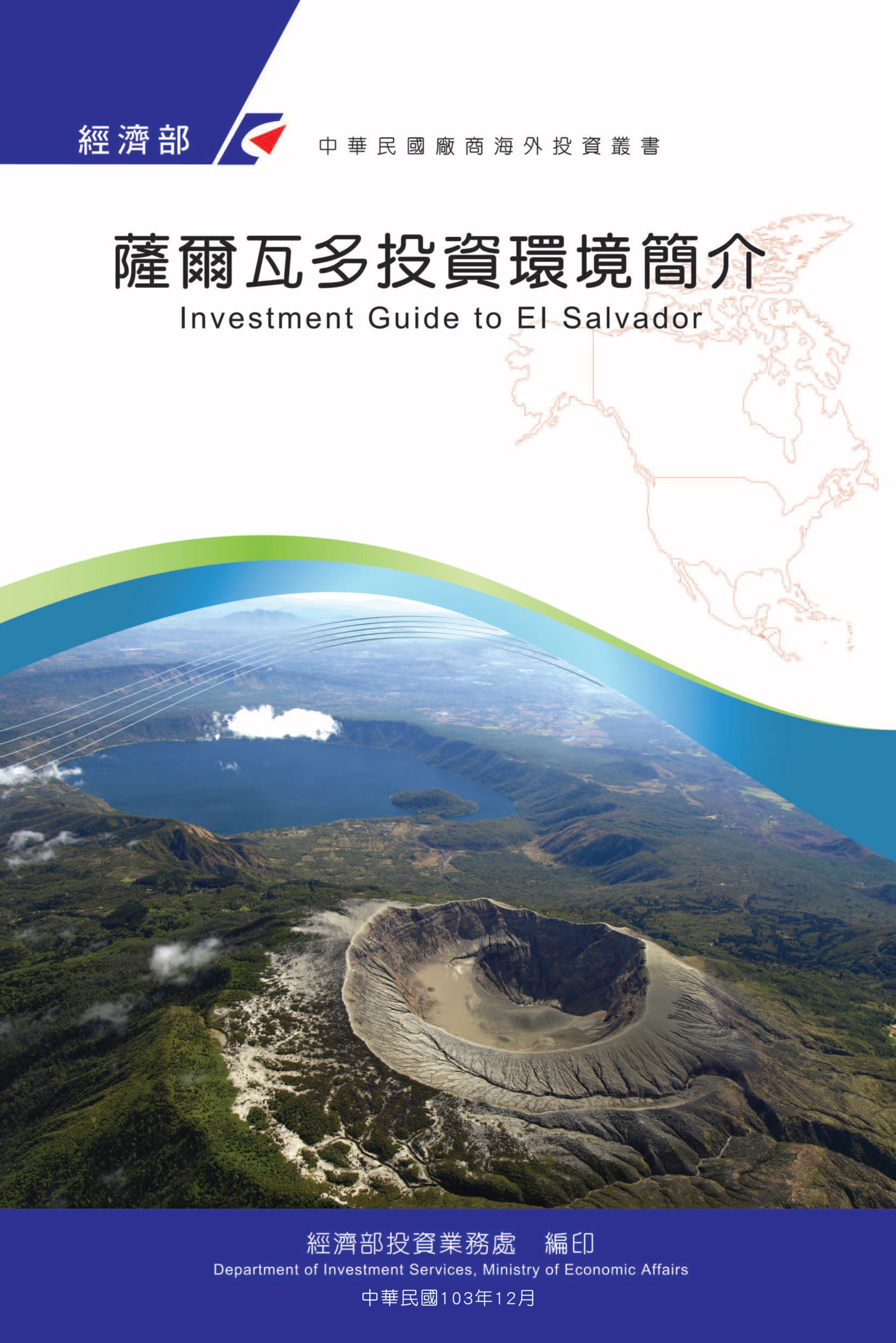 感謝駐瓜地馬拉大使館經濟參事處協助本書編撰目　錄第壹章　自然人文環境	1第貳章　經濟環境	5第參章　外商在當地經營現況及投資機會	35第肆章　投資法規及程序	55第伍章　租稅及金融制度	67第陸章　基礎建設及成本	71第柒章　勞工	79第捌章　簽證、居留及移民	81第玖章　結論	85附錄一　我國在當地駐外單位及臺（華）商團體	91附錄二　當地重要投資相關機構	92附錄三　當地外人投資統計	94附錄四　我國廠商對當地國投資統計	98附錄五　參考資料	100薩爾瓦多基本資料表資料來源：薩爾瓦多中央銀行第壹章　自然人文環境一、自然環境薩爾瓦多面積2萬1,040平方公里，人口約645萬，人口密度約300人／平方公里，為中美洲人口最稠密之國家。北部及東部與宏都拉斯接壤，東南部隔豐塞卡灣（Golfo de Fonseca）與尼加拉瓜相望，南濱太平洋，西與瓜地馬拉為鄰，處中美洲心臟地帶，距美國邁阿密僅左右，地緣位置優越。多屬高原地形，平均海拔650公尺，位於北緯13至14度，西經87至90度間，海岸線長307公里，地形可分5部份：（一）北部山系，包括METAPAN及CHALATENANGO兩山系，其中有薩國最高峰EL PITAL（2,730公尺）。（二）太平洋岸狹長平原，其最寬處為。（三）中央台地，自西向東南走向，高度在427至間。（四）中部山谷地，其中有LEMPA及GRANDE兩河。（五）南部山脈，多火山（大部分為死火山），平均高度。薩國屬亞熱帶氣候，平均溫度為攝氏25-30度，沿岸氣候較熱，內地高山及北部較為涼爽，每年5至10月為雨季，11月至次年4月為乾季，早晚溫差大，白日氣溫最高可達30度以上，晚間較為涼爽。二、人文及社會環境近年來薩國各重要城市大型百貨、電影院等休閒娛樂場所紛紛落成，國際知名連鎖速食餐飲店、大型超市及量販店亦陸續進駐，隨處可見經濟成長及開放跡象。首都聖薩爾瓦多市（San Salvador）及近郊人口約176萬人，為薩國第一大城及工商業中心，第二大城聖塔娜（Santa Ana）約37萬人、第三大城聖米蓋爾（San Miguel）約67萬人。薩國自1980年掀起向外移民浪潮，海外僑民人數目前估計至少有250萬人，其中94%（約225萬人）集中在美國，爰向美國政府爭取旅美薩人臨時保護待遇（TPS）；美國現任川普總統在2018年二月宣布將嚴格管制薩國旅美工作人士，預計至2018年9月份將有20萬旅美薩人之TPS待遇將被取消，必須返回薩國謀職，也成為就業機會不足的薩國經濟及社會隱憂。薩國人種多為由印地安人、白（歐裔）人及白人與印地安人混血，純正血統之印地安人為數不多，且主要居住於農村或散居於山中部落，擁有獨立之生活方式與方言。薩國官方語言為西班牙文，僅少數印地安人使用Nahuatl或Pipil土語。主要信仰為天主教。三、政治環境薩國政體為總統制，採三權分立，行政權屬於總統，立法權屬於國會，司法權屬於各級法院，總統、副總統由直接民選產生，任期為5年；國會採一院制，直接民選，84席，任期為3年；司法機關包括最高法院、二審法院及初審法院，獨立行使司法權，最高法院法官，任期9年，每3年改選三分之一。另設有最高選舉法庭，專責選舉訴訟事務。1992年元月16日薩政府與馬蒂民族解放陣線（FMLN）於聯合國調停下簽署和平協定，結束內戰。薩政府於聯合國監督下，依據和平協定進行全面政治改革，1994年3月順利舉行總統大選，選出總統、副總統、國會議員及縣市長，政局日趨穩定，民主政治亦逐漸順利運作，全國各界乃致力展開政治、經濟、社會及教育文化等各項改革與建設。目前薩國執政黨為「馬蒂民族解放陣線」（FMLN），現任總統Salvador Sánchez Cerén於2014年6月1日就職，任期至2019年5月31日。我國於2018年8月21日宣布與薩爾瓦多斷交，薩爾瓦多2019年2月3日舉行總統大選，薩京前市長布格磊（Nayib Bukele）當選，將於2019年6月1日就職。第貳章　經濟環境一、經濟概況（2018年）（一）國內生產毛額：286億2,313萬美元。（二）平均每人國民所得：3,951美元。（三）經濟成長率：2.5%。（四）通貨膨脹率：2%。（五）失業率：7%（六）出口總額：59億540萬美元。
主要出口項目：內衣、成衣、機械及電器材料、紡織品、塑膠容器、蔗糖、成藥、礦泉水、咖啡、鋼鐵製品。（七）進口總額：117億2,580萬美元。
主要進口項目：重油、輕油、成衣相關配件、醫藥品、無線電及電視、生鐵、針織品、石油天然氣、化學產品、汽車、化妝品。（八）外匯存底：33億5,000萬美元。（九）外債：95億6,012萬美元。（十）兌換率：使用美元。二、天然資源 薩國蘊藏少量之金、銀、銅、鐵、汞、鋁、鋅、石灰等，但僅開採少量之金、銀、岩鹽及石灰。三、產業概況 2018年薩國產業結構中，服務業占國內生產毛額之64.8%，工業占24.7%，其中製造業占22.0%，而農漁牧業則僅占10.7%。顯示國家經濟重心繼由農業經濟轉向製造業後，已邁向以服務業為主軸。薩國農牧業產品主要以咖啡、蔗糖及基本穀物為大宗；製造業以食品加工、製藥及紡織為主、石化、金屬、塑膠及機械等製造業亦逐漸起步。服務業則以商業服務、旅館餐飲、金融業、倉儲物流、電話客服中心及飛機維修等為重點。政府除了發展製造業及投資高科技與服務業外，近年來亦鼓勵咖啡、蔗糖、基本穀類（玉米、麥類、稻米、豆類）等農產種植、發展農產品加工及水產養殖業，以因應國際糧食短缺問題。（一）農牧業 2016/2017年薩國合計栽種基本穀物76萬5,539 manzanas（1manzana = 0.7公頃），耕作面積分配如下：玉米43萬3,603 manzanas；高粱（Sorgo）11萬899 manzanas；紅豆17萬74 manzanas；稻米5萬963 manzanas。其產量分別為玉米2,031萬6,389公擔；麥類268萬1,217公擔；紅豆265萬4,282公擔；稻米60萬7,579公擔；共計2,625萬9,467公擔。此外，蔗糖及咖啡為薩國最重要之經濟作物：１、蔗糖近年來薩國蔗糖製造業成長快速，帶動經濟蓬勃發展，甘蔗種植和蔗糖生產量占國內生產毛額的2.6%，占國內農業生產毛額的20%。目前薩國約有7,000戶甘蔗生產業者，貢獻全國90%蔗糖產量，其中60%參加農業合作社，40%為獨立蔗農，大部分為中小型企業規模。薩國甘蔗總種植面積為11萬3,004.92 Manzanas（即0.7公頃），創造約5萬個直接工作機會及20萬個間接工作機會。薩國目前有6個製糖廠，生產3種糖，分別為粗糖（黃色）、白糖及精製糖（refinada），其中60%供應國內民眾消費，40%供製造業使用。薩國內需消費610萬公擔，平均每人年消費95磅，該用量係包含用於食品、飲料、冰淇淋、果汁、餅乾等加工食品。由於國際市場需求量增加，薩國蔗糖生產策略改變，除農村甘蔗管理以及收成到加工處理的製程均更加迅速有效外，蔗糖廠亦積極投資現代化機器設備。目前薩國在美國與中美洲自由貿易協定（CAFTA-DR）中享有美國給予每年68萬7,000公擔之蔗糖配額，加上美國在WTO中承諾給予之59萬7,000公擔配額，總計128萬4,000公擔蔗糖可免關稅輸美；另據中美洲5國與歐盟聯盟協定，歐盟亦給予中美洲國家每年共計15萬公噸之蔗糖配額，其中薩國分配到2萬5,000公噸配額；其他如薩國與我國、墨西哥等國之自由貿易協定，均給予薩糖免關稅配額；薩國央行統計，在「臺薩自由貿易協定」架構下，薩國充分運用蔗糖免稅輸臺配額，另臺薩FTA執委會第二次會議決議案，2018年薩國輸臺蔗糖免稅配額亦擴增為8萬公噸。薩糖業理事會（CONSAA）統計，2018年薩國出口額共計1.78億美元，較2017年減少4,200萬美元，衰退19%；同年薩國蔗糖業三大主要出口國為美國（23%）、臺灣（21%）及印尼（18%）。２、咖啡 60年代薩國曾為全球咖啡主要生產國之一，與瓜地馬拉、宏都拉斯併稱為「中美洲咖啡3騎士」，現卻為中美洲咖啡產量最少的國家之一，且恐難恢復以往佳境，究其主因在於薩國自80年代以後，缺乏有效刺激咖啡生產之方案，不僅咖啡產業未獲政策支持，而且咖啡農貸款取得不易，導致20多年來，薩國咖啡除2010至2011年收成季略有起色外，其餘年度產量均不如中美洲其他國家。薩爾瓦多咖啡種植面積約22萬畝，主要分佈於西部Ahuachapán、Sonsonate、San Salvador；東部San Miguel、Usulután；北部Chalatenango等地，惟自2012年底中美洲爆發嚴重咖啡葉鏽病疫情，真菌孢子經由空氣或雨水傳播，造成咖啡樹葉出現橘色斑點、落葉和病株死亡，葉鏽病真菌主要侵襲種植於中、低海拔咖啡樹，而薩國高達98%咖啡樹種植於中低海拔地區，受疫情衝擊大，尤其小型咖啡農缺乏控制疫情資源，受創嚴重。薩政府及咖啡農均持續投入咖啡葉鏽病防治，進行包括噴藥、修枝、知識教育、技術移轉及購買抗病性種子重新栽種等具體行動。另2016年薩國農牧部透過薩國Enrique Alvarez Cordova農林暨咖啡科技國家中心（CENTA-Café），為全國咖啡莊園提供技術援助，並援贈約850萬個防葉鏽病產品。2017年薩國農牧業因最低薪資調漲，收割咖啡業最低薪資自129美元增至200美元（漲幅55%），包括咖啡在內之季節性農業薪資則自171美元增至224美元（漲幅31%）。生產成本將高於市價下，造成許多農民失業，對於勞動力高達成本80%之咖啡產業衝擊頗大。2017年4月間，中美洲經濟整合銀行（CABEI）及我國財團法人國際合作發展基金會（ICDF）簽署8,000萬美元之咖啡銹病專案貸款。該專案將提供中美洲各友邦國（宏都拉斯、尼加拉瓜、薩爾瓦多及瓜地馬拉）政府及上述國家咖啡小農資金，進行咖啡銹病防治工作，其中由CABEI銀行提供4,000萬美元，另4,000萬美元則由ICDF提供。CABEI銀行也將為薩國咖啡產業另捐贈250萬美元之技術援助，而ICDF基金會也將另捐贈350萬美元之技術合作資金。該貸款資金將可惠及全國4,160位中小咖啡生產商，一旦獲得貸款，薩咖啡商將可翻新咖啡園，並重新以種植抗銹病之品種為主。薩國財政部（MH）已向薩國會提交法案，盼國會可儘快批准該貸款資金，並於2018年底前首度發放，使農民可儘速翻新咖啡園。一旦薩國國會批准，該貸款期限將設為25年，利率則約3.95%。2018年薩國咖啡出口額為1.13億美元，較2017年衰退9.4%。薩爾瓦多咖啡出口三大主要國家為美國（51.6%）、德國（11.7%）、日本（7.1%）、義大利（7%）及臺灣（2.%）。（二）製造業 薩國製造業發展可分為早期的進口替代，次為獎勵出口政策、經歷內戰，迄今已面臨全球化國際競爭的新環境。60及70年代中期薩國製造業發展快速，1990年代起，陸續對外簽署自由貿易協定及開放市場，使製造品平均進口關稅自29%降為15%，使國內產業發展面臨更多威脅。薩國製造業以食品加工、製藥、一般金屬、塑膠與紡織成衣加工業為主，惟薩國製造業基礎薄弱，產品不具競爭力及附加價值低，缺乏創新及生產成本高，如運輸及倉儲因進出口數量不大，無法吸引國際大的貨運公司提供優惠價格，其次為基礎運輸建設不足，尤其在海運港口及陸運邊界道路方面仍有待改善。此外，缺乏原料及衛星產業、電費成本較高等，也對產業競爭力造成影響。１、紡織成衣業：薩國紡織成衣業自1990年初起步，受惠於「加勒比海盆地方案」（CBI）優惠措施，迅速蓬勃發展，1990-2000年為巔峰期，後薩國簽署加入「中美洲-美國暨多明尼加自由貿易協定」（CAFTA-DR），紡織成衣業逐漸發展為薩國最重要出口產業之一。薩加工出口區紡織成衣公會（CAMTEX）指出，薩國紡織業為因應競爭對手國威脅，2013年已朝向「一貫式生產」，即製造布料到成衣完工與包裝完整作業生產，此外，將朝時尚創新及加強技術訓練等方向努力。另，薩國紡織業在中美洲地區具備完整紡織產業聚落（cluster）的優勢，未來將發展高科技纖維織品生產運動服、禦寒外套及消防員所用防火服裝等高附加價值紡品，輸往美國及歐洲地區。該會指出，薩國政府將選定具生產潛力之項目，結合政府及民間部門資源，協助紡織產業轉型，以時尚創新方式，將成衣生產與設計合而為一。此外，薩國紡織已形成產業聚落，群聚企業包括CSCentral America、Darlington、George C. Moore、Unifi、Pettenati及Texpos等公司，彼此間不僅相互供應所需，亦提供給位於中美洲各國、加勒比海及墨西哥之客戶，這些客戶多來自國際知名品牌公司如Puma、Adidas、Under Armour、Reebok及Nike等。其中CS Central America公司係由韓商投資，2006年初期投資1,000萬美元開始生產，迄今投資已超過4,000萬美元，專業生產紗線，為中美洲唯一製造此產品公司；另一家生產紗線之美商公司Unifi，於2010年來薩投資，目前提供中美洲地區合成纖維及尼龍線，已擴大投資計畫，以因應中美洲市場需求；Darlington公司生產彈性布料，其相關企業George C. Moore生產鬆緊帶；在此完整產業供應鏈中，來自巴西之Pettenati公司具重要地位，該公司在薩國投資5,000萬美元，生產運動用高品質布料，客戶多來自美國及歐洲地區。2018年薩國紡織成衣出口總額近27億美元，占薩國總出口之45.6%，較2017年增加8,000萬美元，成長3%，主要出口國依序為美國其次依序為宏都拉斯、瓜地馬拉、尼加拉瓜、墨西哥、越南、哥斯大黎加、加拿大、多明尼加、巴拿馬。薩紡織業與其他主要競爭國如柬埔寨、印尼、越南、中國大陸和鄰國宏都拉斯相較仍不遜色，其中，中國大陸及越南則分別為美國紡織成衣最大及第二大供應國。除了美國市場外，加拿大及中美洲宏都拉斯、瓜地馬拉、尼加拉瓜等國亦為薩國紡品潛力市場。薩國出口至美國之產品有成衣、配飾、外套、夾克、各種褲子、西裝、洋裝、裙子和針織衫等。薩國政府於2013年2月修訂之新加工出口區法，積極對紡織產業擴大獎勵，此外，銀行對該產業放款條件亦較為寬鬆，惟因治安惡化及政經問題，繼2008年巴西Pettenati在薩設廠投資5,000萬美元、2009年美商Unifi來薩投資2,000萬美元，以及陸續增資後，新投資案件並未顯著增加。如何持續改善投資環境，擴大投資誘因，仍為當務之急。美國原擬與越南等國簽署跨太平洋伙伴關係協定（TPP），會員國間高達90%產品免關稅，越南紡織品將可免稅進入美國，生效後將為薩國紡織業帶來重大衝擊。因此，2017年美國總統川普上任後簽署行政命令決定退出TPP，對薩國紡織業為一劑強心針，預計未來將有更多外人投資進入薩國，提高薩紡織業競爭力。２、塑膠業：薩國塑膠業為國內5大出口製造業之一，2018年薩國塑膠產品出口金額達3.66億美元，較2017年之3.71億美元衰退2%。薩國塑膠產品主要為運輸用塑膠包裝、塑膠容器及家用塑膠產品等3大項，主要出口項目為飲料用容器、塑膠袋、包裝用塑膠產品及廚房其他塑膠用品。2018年因國際油價回升，薩國電價調漲造成生產成本上漲，影響薩國塑膠業營運。目前薩爾瓦多有100餘家大、中、小型規模塑膠公司，創造9,000個直接就業機會及1萬5,000個間接就業機會，樹脂及塑料主要從美國進口，其次為中國大陸、墨西哥及臺灣等國家。2018年因國際油價回升，薩國電價調漲造成生產成本上漲，影響薩國塑膠業營運。目前薩爾瓦多有100餘家大、中、小型規模塑膠公司，創造9,000個直接就業機會及1萬5,000個間接就業機會，樹脂及塑料主要從美國進口，其次為中國大陸、墨西哥及臺灣等國家。３、造紙及印刷業依據薩國央行資料，2018年薩國紙製品出口金額達3.22億美元，較2017年增加1,600萬美元，成長5%。紙品出口項目中，92%為紙製品及紙版，8%為印刷品，其中高達90%產品出口至中美洲鄰國，主要出口國家依序為瓜地馬拉、哥斯大黎加、宏都拉斯、尼加拉瓜及巴拿馬。薩國工業總會指出，印刷業扮演角色越來越重要，相關印刷品如書籍、小冊子、傳單、貼紙、郵票、版畫和照片、報紙、週刊等，銷售及出口均有成長，主要出口至中美洲各國，甚至多明尼加、智利、墨西哥等國亦有需求。薩國紙品出口成長，惟缺乏足夠樹木做為造紙原料，大部分原料均仰賴進口，為發展紙製品產業之一大問題。４、其他製造業薩國為中美洲各國最主要食品及飲料之供應國，薩國食品及飲料業之產業競爭力，即使美國、墨西哥及瓜地馬拉等主要競爭對手也不敢忽視，薩國製之飲料、糖果、奶酪類製品、點心、糕餅、肉類、鮪魚、碳酸飲料、果汁、雜糧及玉米粉等均廣受歡迎。（三）服務業１、物流運輸業薩國在中美洲具有優越的地理位置及完善的公路、港口及機場基礎建設；加上東部La Union港；連接大西洋宏都拉斯的快速道路，以及連繫薩國北部94個縣市的北部公路走廊（Carretera Longitudinal del Norte）建設等，及具備擁有優質通訊平台、人力資源發展潛力之優勢，薩政府對薩國發展成為「中美洲區域營運中心」深具信心。近年薩國對道路、交通、港口、機場及物流倉儲等可加速對外經貿交流之基礎建設投資不足，甚至減少；另政府缺乏明確之領導，吸引投資政策方向不確定，國家發展前景未明，許多投資均以短期考量，對於長期投資窒礙不前。根據「世界銀行」報告，為因應物流運輸發展停滯，建議薩國應加強改善道路品質、建構完善運輸網及整合政府各機關效率。２、觀光業薩爾瓦多觀光部指出，薩國為拉丁美洲重要航空轉運中心，該部運用此一利基加強推廣觀光產業，已見成效。且該部2015年自中美洲開發銀行（BID）取得之貸款2,500萬美元，將在2020年內投入開發薩國沿岸地區觀光基礎建設。2018年外來觀光人次達253萬餘人，較2017年成長7.9%，為薩國帶來14億7,250萬美元之觀光收入。同年外來觀光當中約67%來自中美洲各國（大多數為瓜地馬拉及宏都拉斯遊客），交通工具部分，33%遊客搭機入境，67%則藉陸路抵薩。３、具有出口潛力之其他服務業薩國出口推廣暨投資促進局（PROESA）表示，全球經濟危機為薩國帶來服務業出口商機，薩國適宜輸出服務業產品包括軟體設計、顧問及醫療服務等項，以中美洲各國、美國、德國、西班牙等為主要出口市場；主要服務業出口競爭對手有哥斯大黎加、巴拿馬、墨西哥、巴西及阿根廷等。PROESA指出，薩國最具發展潛力之5大服務產業為軟體設計、動畫、建築工程、建築設計及觀光醫療。以醫療服務為例，在薩爾瓦多醫療費用比美國便宜50%，旅美薩僑亦習慣返薩進行牙科、骨科、手術及一般性醫療診治，近期也有人返薩治療癌症及帕金氏症；目前薩國服務業占比已逾國民生產毛額之60%，並指出薩國在軟體設計、醫療服務及動畫片製作均具國際級競爭力，適宜對外輸出。（四）金融業１、主要銀行薩國銀行對以投資為目的，放款保守，消費性貸款及信用卡貸款增多，借貸利率以貸款對象及貸款期限區分，1年以下企業貸款平均利率約6.65%，個人貸款約8.5%，1年以上企業貸款平均利率約8%，個人貸款約12%，房貸約7.5%，視客戶信用及提供擔保品而訂。薩國銀行業分行總計約475家，其中首都聖薩爾瓦分行約有200家，多數為外資銀行，較具規模者有Banco Cuscatlan、Davivienda、Banco de America Central （BAC）、Banco Promerica、G & T Continental、Banco Agricola、Banco Azteca、Banco Procredit（ProCredit）、Banco Industrial、Scotibank、Banco Azul、Banco Antartida、Citi等，國營銀行則有Banco Hipotecario、Bandesal、Banco de Fomento Agropecuario（BFA）及薩國中央銀行。以上銀行皆在首都設有總行、分行，投資商如能提供當地財產（土地或廠房）作為抵押品較易取得貸款。２、存放款規模及內容「薩國銀行協會」（ABANSA）指出，2018年薩國全國金融體系存款金額117億1,520萬美元，較2017年成長10.4%；其中活期存款為67億3,730萬美元，儲蓄活期存款35億1,070萬美元，定期存款47億1,700萬美元，其中一年期定存為44億7,410萬美元，一年期以上定存為2億4,290萬美元。３、企業融資不易、銀行獲利豐厚自2009年來薩國金融業者受國內外經濟景氣不振影響，擔心對企業放款無法順利收回，考量獲利率不高及貸款延滯率增高等因素，對企業融資態度更加保守，薩國金融業者採取一貫保守穩健貸款政策，不輕易放款，利率高，且成數低，因而不良債權不高，獲利豐，為薩爾瓦多金融產業之優勢及利基。在薩國景氣復甦緩慢、投資停滯不前，亟需鼓勵企業投資、增加經貿活動來帶動全國經濟發展現況下，薩國金融機構未能放寬對企業貸款，薩商尤其多數中微小企業往往遭遇無法取得融資困境，而銀行靠高利率賺取息差，坐享由制度、壟斷帶來的豐厚收益，也為民間企業所詬病，並盼銀行業者能給予更優惠貸款條件及機會，以促進薩國投資及產業發展。４、課徵金融交易稅薩國自2014年9月1日開始課徵金融交易稅，舉凡支票、信用卡、現金卡或網路交易，每1,000美元即須課徵0.25%（2.5美元）之交易稅。另每月存款金額、支付帳單及現金提款金額超過5,000美元，亦將於超過部分每1,000美元課徵0.25%（2.5美元）之金融交易稅。（五）綠色相關產業薩爾瓦多高度依賴石油發電，電價隨國際油價浮動，造成工業成本大增，為減低薩國能源對石油之依賴，薩國政府自2014年陸續推動發展各項再生能源及推動綠色產業計畫，並於「2015-2019年國家發展計畫」訂定再生能源發展目標：截至2019年，薩國再生能源總發電量2,500MW，年用電需求增至1,500MW。薩國政府每年公布1至2個再生能源發電招標案，以太陽能及風力發電為主，同時開放民眾在自已家園安裝發電設備作為自用或出售。薩國國家能源委員會（CNE）表示，雖國際油價持續下跌，薩國政府仍將發展再生能源視為首要目標，主要發展項目為風力、太陽能發電，並將採購節能燈泡等各式節能產品。薩國電力來源分別為地熱（約占30%）、水力發電（約占23%）、重油發電（約占22%）、生質能發電（約占21%）及太陽能發電（約占3%）。四、經濟回顧與展望（一）2018年經濟回顧１、經濟數據薩國現任政府經貿政策主軸以促進國內經濟成長、增加就業機會、擴大出口、吸引外人投資、輔導微中小企業發展及穩定財政與金融政策為施政重點；惟因政策制定透明度不足、政治紛爭頻傳、且治安惡化、暴力犯罪層出不窮，致外人對薩投資裹足不前。總據薩國中央銀行報告，2018年人均所得為3,895美元，失業率7.0%，經濟成長率為2.5%，2019年經濟成長率預計為2.4%。２、外貿數據薩國央行統計，2018年總出口額為59億540萬美元，較2017年成長2.5%，主要10大出口產品依序為內衣、成衣、蔗糖、機械及電器材料、紡織品、塑膠容器、食品、衛生紙、鋼鐵、礦產品。同年總進口額為117億2,580萬美元，較2017年成長10.7%；主要進口產品依序則為石油、相關成衣配件、生鐵、汽車、機器及機械設備、電力、塑膠原料、醫藥品、針織品、棉紗等10項。３、進出口概況2018年薩國主要出口市場依序為美國、宏都拉斯、瓜地馬拉、尼加拉瓜、哥斯大黎加、墨西哥、巴拿馬、多明尼加、中國大陸及西班牙；其中薩國對美國出口總額達26億220萬美元，占總出口額之44.1%；而對中美洲及巴拿馬出口總額達24億1,790萬美元，占薩國總出口額之41%。2018年薩國主要進口來源依序為美國、中國大陸、瓜地馬拉及墨西哥；其中自美國進口總額達37億5,200萬美元，占總進口額之32%；自中國大陸進口總額則達21億5,179萬美元，占總進口額之20.38%；自瓜地馬拉進口總額則達11億7,179萬美元，占總進口額之10%；自墨西哥進口總額則達9億2,628萬美元，占總進口額之7.9%。４、外人投資2018年薩國外人直接投資總額共計達18.5億美元，惟扣除各公司匯出各項投資本金及利得等，實際投資淨額為10.15億美元，創6年新高。主要投資產業分別為：工業（占投資淨額比例49.2%）、商業（占11.7%）、金融（10.6%）；主要投資來源國係美國占40%及巴拿馬占22%。（二）重要經貿措施１、連續調升勞工最低薪資薩國自2006年起至2016年間已進行8次調整最低薪資。調幅分別為10%（2006年）、5%（2007年）、5%（2008年）、8%（2009年）、8%（2011年）、4%（2013年）、4%（2014年）、4%（2015年），2017年更將工商業最低薪資提升至300美元。多年來薩國基本工資審議委員會積極調升基本薪資，惟因資方並未參與決策，致許多民營企業雇主反對繼續調薪。2017年12月7日薩國基本工資審議委員會頒布2018年最低薪資法，自1月1日起，各行業每月最低薪資標準如下：２、配合中美洲經濟整合體自2017年實施新關稅稅則自2017年元月起，薩國配合中美洲海關體系頒布第六版稅則編號及名稱（el Sistema Arancelario Centroamericano de Designación y Codificación），正式實施10位數新版進出口稅則，取代原有之8位數稅則 。鑒於世界關務組織因應國際貿易在全球科技發展、進出口管理以及國際瀕臨絕種生物保育等,之實際需要，通常每5年即就全球國際貿易調和稅則進行增修，因此在稅則大項無法大幅增刪下，必須分門別類增加細目，才能對產品進行區隔，符合實際需要。３、推動經濟特區法，加速推動自由港區開發為加強薩國東南部地區25縣市，以及活化聯合港（Puerto La Union）、聖米格（San Miguel）及烏蘇魯坦（Usulutan）等區域之開發，帶動經濟及國家發展，在總統府主導下，由航港局結合相關機構共同研擬國家經濟特區法，並於2018年3元月送請國會審議。此項譽為世紀鉅型計畫的法案，預計開放區內3,000平方公里土地供國內外財團競標，營運內容及獲利模式亦由各得標廠商自行擬定，營運期間可獲完全免稅，並享有居留及國際教育等相關配套，屬政府與民間共同開發型式。薩方建議之營運項目涵蓋港口疏濬開發、貨櫃碼頭、物流倉儲，小型機場、觀光飯店、海產及食品加工、再生能源、儲油槽、航運補給、船隻維修等企劃案，供投標廠商參考；盼能藉此吸引策略性大型國際投資，帶動國家發展。４、通過中美洲聯合港特許經營權法增修案為配合未來經濟特區法之執行，薩國由總統府、航港局及公共工程部特別在2017年11月8日向國會提出「中美洲聯合港貨櫃專用多功能港埠碼頭特許經營權之第一階段立法」增修案，並且於2018年1月24日經國會表決通過，本項法案核心目標，在提供得標廠商可自由規劃碼頭之經營項目，無論是做為散裝、液體、修船碼頭或任何目的皆可；此外，也針對經營廠商之特殊公司法人地位、國會審核程序及特許經營權規費等明確規範；其中亦特別將土地特許使用權年限自原來之30年擴大延長為50年。據此，薩國航港局已展開特許招標書、經營權契約、計畫行銷等完成規劃，積極向國際展開招商，引起各國財團之高度興趣及關注。５、通過退撫基金改革法，紓解政府財務危機因應政府財政困境，避免再度造成償債困難，影響國家債信，薩國國會特別於2017年9月通過退撫基金改革法，規定退撫基金除依薪資固定比例存入勞工專屬帳戶外，另須提撥5%存入保障基金，以確保未來退休給付。此外，勞工及雇主分別按月提撥相當薪資7.25%及7.75%之退撫金，民間基金操作商之佣金比例自原有之2.2%調降為1.9%；並規定因工作失能或殘障者每月可領相當薪資35%至55%之撫卹金。勞工退撫金給付年限可自10年至20年。據政府估計，本項改革至少可立即紓解政府9,100萬美元的立即財務困境，同時也避免影響國家債信危機再現。６、積極尋求加入「中美洲北三角關稅同盟」自1960年代倡議區域統合，中美洲各國即依據1991年在宏都拉斯簽屬之德古西卡巴議定書（Protocolo de Tegucicalpa及1993年簽屬之瓜地馬拉議定書（Protocolo de Guatemala），展開經濟整合機構之設置及運作；嗣後，中美洲5國於2007年12月12日正式簽署關稅同盟架構協定，同意凡中美洲統合體會員均可以漸進方式，藉由貨品自由流通、貿易便捷化、規章之調合及現代化，以及機制發展等方式，達成關稅同盟。據此，2017年6月26日「宏都拉斯及瓜地馬拉關稅同盟」即率各國之先展開正式運作。薩爾瓦多鑒於區域市場之重要性，積極亦爭取儘速加入此一關稅同盟，自2017年10月、11月，2018年2月、4月及5月已經連續與宏瓜展開五回合會談，就關務、稅制、作業程序、衛生防疫檢疫及關貿系統等整合獲得相當共識，預計在2019由瓜、薩、宏組成「中美洲北三角關稅同盟」，並已引起美國及墨西哥政府高度重視。７、在韓國與中美洲自由貿易協定架構下，簽署並通過韓薩自由貿易協定韓國與薩爾瓦多自2015年6月在「韓國與中美洲自由貿易協定」架構下之雙邊談判，歷經六個回合，終在2018年2月21日與尼加拉瓜、巴拿馬、宏都拉斯及哥斯大黎加等同時與韓國完成簽署，同時也是薩國繼墨西哥、智利、多明尼加、巴拿馬、美國、中華民國、哥倫比亞、歐盟、古巴 及厄瓜多之後，對外簽署之第11個自由貿易協定。本項協定分為21章，國際信評機構穆迪（Moody's）評論，本項FTA之簽署對於提升薩國產業競爭力，加速吸引外人直接投資，擴大出口市場及創造就業將大有裨益，薩爾瓦多國會並再2018年6月22日率先其他中美洲國家通過此項FTA。市場開放方面，韓國將於協定生效時立即免除薩國蔗糖、咖啡生豆及藥品進口關稅，且無配額限制；至於精糖方面，則以15年過渡期，將原本高達35%之關稅降低為零。罐裝鮪魚及咖啡製品以3年為過渡期，塑膠鞋類以5年為過渡期，調和果汁飲料則以7年過渡期免除輸韓關稅。薩國方面則同意在協定生效後立即開放韓國產蘆薈飲料、手機、高科技產品免關稅進口，化妝品及家電產品關稅則以10年過渡期降低為零；至於輪胎、鐵板或鋼板，聚乙烯（PE）及聚丙烯（PP）板、汽車及汽車零配件亦將享受相關關稅優惠；薩國為保護本國產業，也將鋼鐵製品、乳製品、塑膠製品、家禽產業等342項產品排除在開放名單之外。配合FTA簽署，韓薩海關以關務資訊系統合作為目的之關務合作備忘錄，有助韓國加速掌握薩國及中美洲關貿系統現代化之龐大商機。８、臺薩自由貿易協定執委會第二次會議，再度擴大貿易優惠項目中華民國與薩爾瓦多及宏都拉斯自由貿易協定自2008年3月生效後，有效帶動雙邊貿易，尤其薩爾瓦多對臺貿易更迅速成長，2017年我國已成為薩國在亞洲第一大出口市場，以及薩國蔗糖全球第一大市場。為持續擴大臺薩FTA正面效應，臺薩雙邊特於2017年8月30日在台北召開第2屆執委會，由我經濟部王次長美花與前薩國經濟部次長羅德里格斯（Luz Estrella Rodriguez）共同簽署第10至13第號等4項議文，其中包括薩國蔗糖輸臺總配額調增為8萬公噸及薩國天然蜜、乾橙、其他乾橙產品等之輸臺關稅立即調降為零，另外亦提供1000公噸輸臺免稅配額予其他未經同意降稅之乾芭蕉、乾香蕉、乾波羅及乾芒果等薩國產品；另外臺灣輸薩蘆薈汁、果凍及膠帶產品關稅則以10年調降為零；有助深化雙邊FTA效益。９、更新國家經常帳統計模式為配合全球趨勢，使政府各項財經及國民所得統計指標可正確反映實際經濟之發展情況，提高其正確性及可信度，哥國中央銀行於2018年3月23日間正式更新國家經常帳統計模式，及頒布國家經常帳2008年為標準之計算手冊。此次更新係依據國際貨幣基金（IMF）、經濟合作暨發展組織（OECD）、世界銀行及歐洲委員會等國際機構共同標準及準則制定，據此可將國家之國內生產毛額、消費、儲蓄、所得及匯率變動等加以正確反映。此項國民所得計算公式，係以2005年取代原來之1990年為基準並以2014年為參考，計入62項經濟活動，更能反映實際情況。其中國大陸內生產毛額分別以生產面、支出面及所得面等三項公式加以計算，因應實際經濟型態擴大納入變數，更有助於觀察經濟政策對經濟結構之影響。另外在農業、工業及服務業等項下詳細納入符合現代生活型態之各類新興產業，更足以反映現實生活，使薩爾瓦國家經濟統計系統邁向新紀元。10、擴大與古巴之部分貿易優惠協定薩爾瓦多與古巴部分貿易優惠協定原自2012年生效，其中涵蓋432項關稅減免項目，鑒於執行成果良好，薩巴雙方於2018年5月21日假聖薩爾瓦多召開該協定執委會會議並召開「薩古部分貿易優會協定貿易及投資商機研討會」時，與會之薩國經濟部部長與古巴外貿暨投資部次長達成協議，決定將此項貿易協定之優惠內容擴增至532項，其中除古巴受惠項目外，薩方果汁、調合果汁、麵粉製品、零食及紡織品亦列入免稅名單。（三）未來展望１、經濟成長速度仍緩慢薩國中央銀行預估2019年薩國經濟成長率將介於2.5%間，國際貨幣基金（IMF）預估薩國經濟成長率為2.4%；另聯合國拉丁美洲暨加勒比海經濟委員會（CEPAL）預估值亦僅為2.5%。２、政府公共負債持續攀升，影響經濟競爭力2018年薩國政府公共債務合計達189億7,132萬美元，占GDP之66%，已形成結構性之財政赤字。薩國政府為維持各項預算案運作、擴大公共支出及維持各項補貼及福利支出，預計2019年勢需持續舉債，政府負債必將持續攀高。日不敷出之下，薩國政府習慣將長期投資預算移用在短期政策性計畫，造成政府債務攀升，不僅影響國家債信，亦對長期發展及經濟競爭力帶來衝擊。３、經商環境持續改善依據世界銀行（BM）2018年各國經商環境（Doing Business）評比，薩爾瓦多經商環境於全球190個經濟體中排名第73名，較2016年上升22名，在中美洲地區僅落後於哥斯大黎加（61名），而優於巴拿馬（79名）、瓜地馬拉（97名）、宏都拉斯（115名）及尼加拉瓜（131名）。薩國對經商環境積極改善之項目分別為電力取得（88）、跨境貿易（43）及繳納稅款手續（61）及申請建照手續（139）；而表現優良之項目為信貸獲得（20）及財產登記（69）；另表現不佳之項目則為：開辦企業（140）、申請建照手續（139）、保護少數股東（160）、執行契約（105）及破產處理（84）。４、國家競爭力排名迅速下滑依據世界經濟論壇（WEF）2018-2019年全球國家競爭力評比，薩爾瓦多排名自2017-2018年之109名下降至110名，對照三年前之第84名，更大幅滑落26名，顯示薩國政府近年來面臨治安嚴重惡化、政府財政赤字及國家債務擴增，並未有效予以改善，人民生活日益艱困。依據WEF統計，影響薩國經商環境最嚴重之負面因素以犯罪及竊盜居首，其次依序為貪汙、政府效能低落、政策缺乏穩定、及賦稅過高，未來薩國當局如未能針對各項缺點力圖改善，國家競爭力將難以提升。五、市場環境（一）一般市場情況１、市場規模小、消費區隔明顯薩國總人口約645萬人，惟其中250至280萬旅居歐美，適廠規模有限，許多家庭依賴僑匯生活，偏好在大型購物中心，或美國餐飲速食連鎖店消費。上層社會購買力強，但經常直接在外國購買用品，近年來中產階級人數逐漸增加，中價位產品市場逐漸形成；至於中低收入民眾消費能力較低，仍偏好廉價產品。２、大型購物中心普遍薩國商業中心集中於首都San Salvador、La Libertad、Santa Ana及東部之San Miguel等主要城市，城鄉貧富差距大。薩京有Metro Centro、Galeria、Multiplaza等大型綜合購物中心，另有Vidri、Freud等家用品及五金連鎖，其他如Curaco及Radioshack等電器專賣連鎖店，國際旅館及美式餐廳品牌林立。３、進口少量多樣，且習慣自邁阿密、瓜地馬拉或巴拿馬採購：美國為薩國最大貿易夥伴，一般性消費品之訂單多以少量多樣為主，多習慣自邁阿密採購，有跟隨美國流行之習慣；其次則由瓜地馬拉及巴拿馬之區域代理商進口。資本財產品因涉及售後服務，目前大多商仍以美國為供貨基地。４、偏好D/A、D/P付款，且要求放帳：鑒於進口金額不高，加上銀行手續費昂貴，信用狀之使用較不普遍，進口廠商多習慣採行30%之電匯（T/T）搭配70%之承兌交單或付款交單（D/A或D/P）方式交易。國內交易以現金、支票或放帳（一般為1-3個月）為主，故一般消費材及中間材業者，多於薩當地設立發貨倉庫或設簡易裝配廠。５、商業文件以西班牙文為主：薩國境內以西班牙語為主，一般商業交易文件亦多為西文，英文仍未普遍，商業人士中高階經理人員雖諳英文，但有時並非十分流利或完全瞭解，應審慎溝通；另有關商業文件更應詳細聘請熟諳西文及當地商業法律之可靠人士或律師詳細考量核對，以免造成無謂困擾。６、高價耐久性消費財多為跨中美洲連鎖經營，並以分期付款促銷：薩國各產業除農漁、電力公司等特殊產業外，大多數為微小型或中小型企業，占99%，進口商規模有限。一般高價耐久財消費品如：機械、汽車、摩托車、冰箱、電視、音響、家具、電腦等，為擴大市場規模，多由跨國聯鎖集團以中美洲區域代理方式整體行銷及維修，且與銀行結合，以分期付款方式促銷。７、網路購物快速成長：薩國受美國文化影響深，商家引入美國Black Friday及Cyber Monday等限時促銷概念，間接帶動網路購物風潮，薩消費者主要網購產品為衣服、電子產品及週邊配件、汽車零配件等，主要購物網站為eBay及Amazon等著名國際購物網，或當地百貨公司或連鎖超市如Siman、Sears、Trans Express、Super Selecto等網上訂購服務，另一般消費者對如阿里巴巴等亞洲線上購物網站接受度亦日漸增加。８、地下經濟及盜版猖獗薩國從事地下經濟者占勞動人口44%，並未進入正適合法就業體系。另根據軟體貿易聯盟（Business Software Alliance，BSA）調查，薩國電腦軟體仿冒及其他盜版占市場78%以上，居中美洲第2位。薩政府已加強宣導使用合法軟體，建立智慧財產權保護觀念，俾創造就業機會以及增加國庫稅收。我商進入薩國市場時，應審慎尋找信譽良好之代理夥伴，以免商標或智慧財產權遭受侵害。９、政府對10大類貨品進行進口管制薩政府依據「中美洲進口關稅」第647號法令，基於保障國家安全、公共道德、國民健康及環境保護等考量，明訂管制進口之下列10類貨品：（1）第1類管制進口項目為叛亂及反動亂貨品，如含有違反國家政治、社會與經濟秩序之書籍、摺頁、廣告、徽章、標誌、海報等。（2）第2類管制進口貨品為妨害風化貨品，包括實體物、雕像、書籍、摺頁、年鑑、雜誌、紀錄片、版畫、報紙、卡片等。（3）第3類管制進口貨品為違反倫理及善良風俗電影片，及電影內容有色情、暴力，或需由政府加以分類管制。（4）第4類管制進口貨品為墮胎用產品，採有條件進口管制。（5）第5類管制進口貨品為供博弈用機器，此類貨品係作為賭博用途。（6）第6類管制進口貨品為俄羅斯轉盤及賭博用檯桌。（7）第7類管制進口貨品為鴉片及其他吸取用品，禁止超過9%嗎啡成份鴉片及供吸取用產品。（8）第8類管制進口貨品為未繳付印花稅之香煙，不論顏色與外觀形狀一律禁止進口。（9）第9類管制進口貨品為製造錢幣及紙鈔用機器及工具，包括金屬或紙張原料等相關貨品。（10）第10類管制進口貨品為供載人或貨物用途的中古汽車，包括車齡超過10年之載客輕型汽車，車齡超過8年之載運貨物車輛，及超過15年車齡用以承載重型貨物之車輛。（二）競爭對手國在當地行銷策略我國在薩國產品競爭對手為美國、中美洲各國、墨西哥、中國大陸、日本、南韓等，薩國進口產品如：機器設備、醫藥品、塑膠原料、摩托車、成衣、鞋類、玩具、五金、小家電、廚房用品等。薩國流行風喜跟隨美國，美國貨在供貨、價格、維修及售後服務方面皆遠較其他各國有利。近年來韓國及日本車輛、電子產品、汽車零組件及著名家電廠牌SamSung、LG、Sony等電視、電冰箱及其他家電，透過代理或由經銷商進口並於報章媒體大作宣傳廣告，或直接由原產國或由在墨西哥組裝進口，成為我競爭對手。墨西哥進口商品以家電、行李箱、塑膠製品、中低價位消費性用品居多。臺薩自由貿易協定生效後，因我國產品在當地享關稅優惠更具競爭力；我商應加強品牌形象及售後服務，在美國或在薩國尋找代理商或設立拓銷據點，以提高競爭力。１、美國自由貿易協定帶動雙邊投資及貿易合作：拜美國與中美洲暨多明尼加自由貿易協定（CAFTA-DR）之賜，美國成為薩國最大之進口及出口貿易夥伴，亦成為外人投資最大來源國，雙邊經濟合作密切，薩國有225萬人口居住美國就業，每年匯回相當國內生產毛額15%以上之僑匯挹注經濟，薩人亦自稱為美國第51州。美國產品及品牌為市場主流：美式速食、租車公司、服飾、運動鞋、娛樂、通訊、電腦品牌均具極高之知名度，加上強力廣告促銷，普受各階層人士喜愛，惟汽車及家電二項不若日、韓產品受歡迎。雙邊貿易穩健成長：據薩國央行統計，2018年薩國自美進口額達37億5,200萬美元，較2017年之33億6,428萬美元增加近4億美元，成長11%；薩國向美國出口24億1,790萬美元，較2017年之25億6,441萬美元減少1.3億美元，衰退6%。貿易結構呈現互補：薩國自美國進口主要項目為石油、紙張及紙箱、玉米、黃豆、紡織原料、旅遊或運輸車輛等產品；薩國對美出口主要項目為紡織成衣、蔗糖、咖啡等產品，薩國為美國第9大成衣供應國，貿易結構具互補性。２、日本產品形象佳，普受歡迎：日本產品在薩國以優良品質著稱，雖然售價較高，但廣受薩國中上階層人士喜愛，尤以汽車、家電及資通訊電子產品等享有競爭優勢。日商以當地實力雄厚之企業為其代理商，提供完善之售後服務，在薩國已建立堅實市場基礎。惟近年來韓國汽車與家電以價格優勢已大量取代日貨，使日貨面臨競爭壓力。對日出口成長停滯：據薩國央行統計，2018年薩國自日本進口額為2億3,276萬美元，較2017年之2億3,726萬美元微減450萬美元，年減2%；同年薩國向日本出口1,443萬美元，較上年之1,570萬美元減少128萬美元，微幅衰退8.1%。薩國自日本進口主要項目為旅遊或交通車輛、鋼鐵製品、小客車、殺蟲劑等產品；薩哥國向日本出口主要項目咖啡。３、南韓行銷策略積極：南韓以超大型的企業規模，強力的媒體廣告促銷手法，逐漸建立品牌知名度。由於韓製汽車、家電與智慧手機等產品之品質及性能已為薩國市場普遍接受，占有率大幅提升。韓國產品由薩國大型進口商代理，在各賣場、連鎖店設立銷售點，並投入大量廣告，與日貨分庭抗禮。簽署雙邊自由貿易協定：在韓國與中美洲自由貿易協定架構下，薩國於2018年2月21日簽屬韓薩自由貿易協定，並於6月22日經國會完成立法，俟韓方完成相關程序後，即可正式生效。追朔2017年，薩國對韓國出口及進口成長率均逾30%以上，預計該FTA生效後，有助帶動薩國受惠之蔗糖及咖啡等產品輸銷韓國，平衡兩國雙邊貿易逆差。雙邊貿易穩健成長：據薩國央行統計，2018年薩國自南韓進口額達2億3,100萬美元，較2017年之2億3,019萬美元微增100萬美元，年增0.4%；薩國向南韓出口1,321萬美元，較2017年之997萬美元增加324萬美元，成長33%。貿易結構互補：薩國自韓國進口主要項目為旅遊或交通車輛、圖像及聲音接收器、手機、小客車、輪胎、家電、飲料等產品；薩國向韓國出口主要項目為蔗糖、咖啡等產品；雙邊貿易結構具有產業互補性。４、中國大陸積極進行經貿及拓銷活動：中國大陸在薩籌組「薩中友好協會」，經常籌組大型經貿訪問團，頻繁在薩舉行大型商展及各類商務推廣活動，積極爭取市場，並擴大經濟貿易影響力。廉價商品充斥，普及度高：薩國與中國大陸間雙邊貿易成長迅速，中國大陸成為薩國僅次於美國之第三大進口來源。薩國自中國大陸進口主要項目為手機、各類消費品、鞋類、家具及其零件、機車、汽車零配件等，以低廉價格大量搶攻市場；薩國市場及各式連鎖商店印有“Made in China”的餐具、五金、玩具、衣物、鞋類、日用塑膠製品、金屬製品舉目可見，廣受中低收入民眾歡迎。自薩國大量收購蔗糖：另中國大陸廠商面對國際產糖大國如巴西及瓜地馬拉遭列入貿易防衛措施特別高關稅實施對象，即運用薩國蔗糖未被列入課徵對象，關稅相對低廉，積極在薩蒐購，於2018年躍居為薩國在亞洲第一大出口市場及全球最大蔗糖進口國。對薩貿易迅速成長：依薩國央行統計，2018年薩國自中國大陸進口額達21億5,179萬美元，較2017年之14億4,675萬美元增加7億美元，成長48%；同年薩國向中國大陸出口則為8,991萬美元，較2017年之5,341萬美元大幅成長68%。（三）薩爾瓦多政府採購資訊１、薩國尚非世界貿易組織政府採購協定會員，僅以觀察員身分與會，原則上遵守世界貿易組織政府採購協定相關規定。薩政府採購受公共行政採購契約法（Ley de Adquisiciones y Contrataciones de la Administración Pública，簡稱LACAP）規範，該法於2000年5月4日制定，5月15日頒布，最近一次於2015年4月16日完成修法正，規定政府採購每年須有12%之承包商為薩國中小企業，目前薩國政府正研擬提高至40%。２、薩國政府採購由中央（財政部）立法，交由地方（公共行政單位五大機構，計427個採購單位）執行。公共行政單位五大機構包括中央政府、自治機構、市政府、國營企業及醫院等。政府不僅是國內市場最大採購者，亦為不可或缺的的採購案源；政府採購包括工程、勞務、諮詢服務及財物等項目。市政府工程、財物與勞務採購金額在4萬272.01美元（160位員工之基本薪資）以上，即須進行公開招標；另中央政府、自治機構、國營企業及醫院等諮詢服務項目，則以6萬408.01美元（240位員工之基本薪資）為門檻，超過此項金額即須進行公開招標。３、薩國財政部網站www.comprasal.gob.sv即時發佈政府採購商機訊息，蒐集薩國政府採購及公開招標訊息，提供國內全球政府採購商機網站http://gpa.taiwantrade.com.tw發佈。六、投資環境風險薩國政府因無法支付債券之利息，主權信評遭惠譽（Fitch）、標準普爾（Standard and Poor’s）及穆迪（Moody’s）等國際三大信評機構對薩國風險評比降至高違約風險級。中美洲世界銀行主任Humberto Lopez表示，薩國政府仍積極對外尋求能即時支付利息的解決之道，惟國際信評機構的負評將大幅限制薩國政府未來對外融資管道，薩爾瓦多已無法靠發行外債償還本息，現階段建議薩國政府向國際貨幣基金組織（IMF）求助，簽署備用信貸協議（Stand by），倘可簽署Stand by，除可穩固薩國財政外，亦有助回復國際市場信心及提高信評。薩國執政黨FMLN及最大反對黨ARENA已於2016年11月簽署一份協議，將共同向IMF爭取簽署信貸協議，惟IMF表示，未能償債主因即為政黨惡鬥造成，爰薩國政府應先設法取得內部共識後再申請協助。國際貨幣基金組織（IMF）曾對薩國經濟進行檢測，並建議薩國政府實施多個措施，包含減少公共支出、將加值稅（IVA）由13%增至15%、加徵不動產稅及財產稅等。薩國投資風險主要可歸納為下列幾點：（一）	政治不穩定：１、目前執政黨「馬蒂斯民族解放陣線」（FMLN）為左派政權，於2018年8月21日與我斷交，並於2018年12月11日片面取消我國國民赴薩免簽。２、2109年新當選總統布格磊係非傳統兩大政黨，並就政權交接問題與現任政府產生爭執。（二）	競爭力不足１、薩國物資缺乏，能源多仰賴進口石油，電價高昂，增加廠商生產成本，目前雖因國際油價走低，薩國政府調降電價，但一般認為僅為階段性調降，未來將再度隨國際油價上漲而調增。另薩國企業以中小企業為主，普遍缺乏創新研發能力，而大企業則壟斷市場，造成大者恆大之情形。２、2003年薩國全球競爭力排名為第48位，與紐西蘭及智利等國為同一等級，惟10年後，薩國競爭力卻落在第97位左右，與玻利維亞和肯尼亞等國同等級。2018年薩國競爭更下降至109名，於拉丁美洲敬陪末座。該調查更指出薩國國會、財政部、海關總署及環境部等，都是阻礙國家競爭能力機構。（四）	經濟成長低迷薩國中央銀行預估2019年薩國經濟成長率為2.5%，國際貨幣基金（IMF）預估薩國經濟成長率為2.4%，另拉丁美洲暨加勒比海經濟發展委員會（CEPAL）預估2.5%，惟薩國經濟成長仍為中美洲各國最低。（五）	缺乏貨幣政策工具薩國自2001年起全國通用美元，薩國政府無法透國升降息及調整貨幣供給量來調控國內經濟，再加上薩國政府財政赤字、政府債務及公共支出皆過高，對薩國經濟而言無疑雪上加霜。（六）	犯罪率高１、近年薩國治安惡化，黑幫勢力不斷擴大，兇殺案比例極高。２、為加強整頓治安，薩國政府於2015年9月17日薩國向國會提出「社區暨市民安全特別稅法」，針對所有電信服務加徵10年之5%特別稅，課徵範圍包含所有電子產品交易、電話網路帳單等；該法令於2015年10月29日獲國會核准通過，並於同年11月5日生效實施。３、薩國總統Sánchez Cerén於2016年3月31日發表聲明，政府將採取一系列措施對抗薩國幫派，包含派遣由軍人及警察組成之「薩爾瓦多反動隊」視察全國，宣布薩國7個監獄進入緊急狀態，對犯人進行嚴厲監管等措施。第參章　外商在當地經營現況及投資機會一、外商在當地經營現況（一）當地投資條件：１、總體投資環境尚稱穩定：（1）債信尚稱穩定：國際知名信評機構穆迪於2018年2月23日將薩國風險評級 由Caa3調升至B3，展望雖穩定。其他信評機構如標準普爾（S&P）於2017年10月初調降薩爾瓦多主權信用評等，由SD調升至CCC+，經濟前景穩定，惠譽（FITCH）則於同月將薩國信評風險評估由CCC 調降至B-（未來展望穩定）。（2）財政赤字及政府負債居高不下：薩國治安惡化、低投資率、貸款利率過高、政府財政赤字擴大、退休金提存準備不足、治安嚴重惡化，影響經濟成長動能；復因直接使用美元，貨幣政策空間受到限制形，在在構成吸引外人投資之不利因素；未來薩國如無法順利降低負債比例，恐將再度面臨債信評等之嚴峻挑戰。（3）經濟競爭力大幅下滑：根據「世界經濟論壇」（WEF）最新「2018/2019年全球競爭力」報告指出，薩國競爭力排名自109名降至110名，其中高犯罪率、貪汙、貸款不易及政局不穩定等為競爭力下降主因；評比項目中，薩國交通基礎設施、技術成熟度及商品創新研發部分表現較佳，在政府機構、高等教育及創新部分則為評分落後項目，該報告並指出薩國勞力密集及低工資已不再吸引外資，薩國企業應加強提升效率。（4）經商環境評比下降：世界銀行（BM）2019年經商環境（Doing Business）評比報告指出，薩爾瓦多於全球190個經濟體中排名第85名，較2017年前進10名。薩國為中美洲投資障礙最多及申辦各項投資手續效率最慢之國家，每年薩國企業平均耗費15.5天申請各項投資核准手續。薩國經商環境表現良好項目分別為獲得信貸（44名）、跨境貿易（44名）、財產登記（71名）及破產處理（80名）； 而表現不佳之項目分別為執行契約（104名）、電力取得（109名）、開辦企業（129名）、申請建築許可（156名）、保護少數股東（158名），及繳納稅款（166名）。２、各類賦稅項目繁多薩國現任政府執政以來，為平衡財政赤字及債務，積極增加稅收項目及稅率，自2009至2017年，總共增加20種新賦稅項目，造成民眾龐大負擔。所幸外人赴薩投資加工出口業，可運用各項賦稅獎勵及相關優惠，避免沉重之行政程序及稅金負擔。主要內容例舉如下：（1）2017年薩國稅賦一覽表（2）海關貨物X光檢查規費薩國政府自2016年1月1日起於薩國邊境La Hachadura等隘口、首都國際航空站及Acajutla、La Union港，開始實施貨物X光掃瞄通關制度，並對每份進出口申報單徵收18美元費用，造成國內及鄰近各國政府及業者不滿，引起中美洲經濟整合秘書處（SIECA）、中美洲各國政府及業者關切，SIECA並指出薩國收取該費用有違法令。其中依據薩國「海關簡化法」第124號第12-B章法令修正案，雖可有條件免除海關貨物X光掃瞄通關費用，惟目前薩國海關仍照常課徵Ｘ光掃描通關費。至於免Ｘ光掃描費之進出口貨品分別為：A.	進出口貨品申報價格低於1,000美元。B.	派駐薩爾瓦外交官員貨品。C.	一般行李。D.	其他公約或法令規定免課徵貨品。E.	轉口貨品。F.	自由貿易區、海關監管倉庫及保稅區貨品。G.	無承載貨物之私人車輛或其他交通工具。（3）金融交易稅薩國財政部自2014年9月起實施新稅改法，針對所有金融交易課征交金融交易稅，包含國內及國外轉帳、支票及信用卡交易等，每收取或匯出1,000美元需支付0.25%稅金；另凡存（提）款金額超過5,000美元之部分，每1,000美元亦須支付0.25%稅金。（4）社區暨市民安全特別稅薩國政府以加強整頓治安為由，自2015年11月5日開始實施「社區暨市民安全特別稅法」，針對所有電信服務加徵10年之5%特別稅，課徵範圍包含所有電子產品交易、電話網路帳單等。（5）能源稅薩政府以促進社會投資為由，修正電力法第39號行政令，自2016年7月16日起針對所有電費帳單加徵13%之能源稅。３、薩國關稅及非關稅障礙（1）海關行政效率低，通關程序作業缺乏效率薩國海關對進口文件審查較嚴格且對貨物需經過許多關卡進行抽驗，往往耗時數日至半個月才可提貨，造成提關時間超出預期，增加廠商困擾及負擔。（2）商品檢驗文件認證程序繁複，增加成本經洽薩各相關單位及進口我國化妝品及食品之廠商表示，薩國承認我國實驗室之報告，惟須進行翻譯、認證及相關申請程序，手續繁雜冗長，耗時可至1年才獲得進口許可，且進口許可依照產品核發，且須每年更新許可證並支付規費，以化妝品而言，單項產品需支付之年費為25美元。（3）海關加徵X光掃描規費，造成成本及時間負擔自2016年1月1日起，薩國政府以每張貨物申報單為單位，另徵收18美元X光掃描通關費；雖明文規定，進出口貨品申報價格低於1,000美元、一般行李及貨品轉口等條件可免除海關貨物Ｘ光掃描通關費，惟目前薩國海關仍照常課徵掃瞄通關費，造成國內及鄰近各國業者不滿。所幸自2018年1月3日起，薩國國會通過加工出口區營業法改革案，將允許加工出口須進口貨品申報單可填寫至25項項品，透過此修改可降低繳納X光掃描通關費之成本。（4）智慧財產權未受尊重薩國雖有智慧財產權法，惟智慧財產權意識不高，盜版猖獗，且無智慧財產權法院或其他專屬機構可供申訴。（5）政府採購並未透明化，競標程序不平等，仍有改善空間薩政府採購受公共行政採購契約法（Ley de Adquisiciones y Contrataciones de la Administración Pública, 簡稱LACAP）規範，規定政府採購每年須有12%之承包商為薩國中小企業，目前薩國政府正研擬提高至40%；惟因作業尚乏透明化，且經常在政府公報、網路及報紙刊出後，數天後即進行決標，且規定僅有具備薩國自然人或法人身分者使能參加，如非在薩早有長期合作夥伴，恐不得其門而入，透明度及公平度不足，似宜加以改善。４、交通基礎建設尚稱便利，為區域航空樞紐：薩國道路系統及全國公路網尚稱普及，首都聖薩爾瓦多市公路不僅直通全國各大城市，並可聯繫中美洲瓜地馬拉、宏都拉斯和尼加拉瓜等鄰國首都；惟囿於公共工程品質不佳，道路損壞嚴重，每年雖投入大量維修資金及人力，仍然成效不彰，坑洞隨處可見。除公路網路完善以外，薩境內亦分佈有少數鐵路，主要係連接聖薩爾瓦多市與各大海港，其機能以運送貨物居多。主要港口阿卡乎特拉（Acajutla）港係太平洋岸先進大港之一，每周均有貨輪通往美國、亞洲、歐洲和全球各地，近年來在薩政府積極投資下，已陸續建造新型起重吊具，期增加貨物吞吐量。臨近太平洋岸之Monseñor Oscar Arnulfo Romero國際機場，距薩京45公里，以車程40分鐘之快速道路與首都聖薩爾瓦多市連接，吸引國際數十家民航客運及空運公司進駐，使薩國成為中美洲主要航空樞紐。哥倫比亞於2013年初併購中美洲航空（TACA）公司後，改名為AVIANCA-TACA航空公司，為中美洲最大及航班最多之航空公司，且薩政府自 1998年起連續斥資擴建該機場硬體設施，目前規模與設備已擠身中美洲各國機場之首，每天均有班機飛抵美國洛杉磯、舊金山、邁阿密、奧蘭多、休士頓、華盛頓、紐約、芝加哥、中美洲及拉丁美洲各國主要城市。（二）外資於當地投資概況依據薩國央行資料顯示，薩國2001年外人直接投資2億7,900萬美元、2002年為8億8,160萬美元、2003年為1億4,170萬美元、2004年為3億8,010萬美元、2005年為5億1,100萬美元、2006年為2億4,130萬美元、2007年為15億5,060萬美元（大幅增加主要係銀行被併購）、2008年為9億40萬美元、2009年為8億3,320萬美元、2010年大幅衰退為2億3,030萬美元、2011年為2億1,850萬美元、2012年為4億8,190萬美元、2013年為1億7,920萬美元、2014年薩國為3億1,110萬美元，2015年薩國為4億2,870萬美元，2016年為3億7,340美元，2017年大幅增長為7億9,189萬美元，創5年新高。2018年薩國外人直接投資總額共計達18億5,510萬美元，惟扣除各公司匯出各項投資本金及利得等，實際投資淨額為10億1,560萬美元，創5年新高。主要投資產業分別為：工業（占投資淨額比例69%）、商業（占10.5%）、能源（7%）及其他（占7.7%）。2018年美國為薩國外人投資最主要來源，占總投資金額之40%；第二大外資來源為巴拿馬（1億8,300萬美元）。中國大陸官方在薩尚無正式登記之投資案，旅薩中國大陸僑胞在此多從事雜貨零售及批發或餐飲業等約20餘家，實際投資額共約2,000餘萬美元。（1）近5年前外商在薩國投資前10公司依次為：A.	Hanesbrands公司（美國）：	　　美商Hanesbradnds自1992年10月於薩爾瓦多設廠，迄今已有26年歷史，在薩擁有6座成衣廠，為薩國最大紡織企業，累計至2018年總投資超過5億美元，共提供1萬1,000個就業機會，2017年全球銷售額達8億1,100萬美元。主要生產襯衫、襪子、胸衣、連褲襪、毛衣等，包含Hanes、Bali、Playtex、Maidenform及Just My Size等品牌之內衣褲，產品主要出口至美國、歐洲、加拿大、日本、墨西哥、巴西及澳洲，支撐薩爾瓦多重要非傳統產品之出口量。	　　該公司已投入超過2,000萬美元興建汽電共生發電廠，該電廠可發電5.5MW，每年可減少3萬3,000公噸二氧化碳排放；此外，Hanesbrands薩爾瓦多廠更堪稱為擁有全球最先進污水處理設備之廠房。	　　該公司於2018年1月初宣布將另投資750萬美元擴建位於San Juan Opico市1座成衣廠，其中包含新增機器、培訓員工引用新技術及新增200個就業機會。B.	Calvo集團（西班牙）：	　　為西班牙集團經營之鮪魚食品加工廠，為外人在薩國投資最重要之企業之一，2002年在薩國La Unión港區設立廠房，面積16,000平方公尺，另耗資1,000萬美元購買2艘撈捕船隻。	　　該集團自2003年至2016年共投資1億6,000萬美元建設薩國廠房，總計已提供2,000個直接就業機會及6,000個臨時就業機會，其中85%為女性，並預計在未來5年內，投入700萬美元擴建生產線。	　　該集團目前75%產品均出口，主要出口至歐洲、美國、加拿大、臺灣及中美州其他國家。目前，該集團每年皆出口超過100萬美元至中美洲、歐洲及南美市場。C.	Pettenati公司（巴西）：	　　為在薩國投資最大之巴西企業，生產紡織品為主，廠房位於Ciudad Arce市，占地33manzanas（約22公頃）；於2007年底開始建廠，於2008年11月營運。該公司初期投資金額5,000萬美元，近5年投資金額擴大為7,500萬美元，目前已提供超過500個就業機會，Pettenati公司利用薩國對「美國市場快速反應」，期望建立紡織業垂直整合，提高產品附加價值之優勢；該公司引進科技技術，生產具除汗、除臭，透氣功能之運動布料，並用於著名廠牌如Reebok，Adidas，Nike，Patagonia及Puma成衣。該公司亦引進科技技術，生產薩國沒有的合成纖維布料，創造新產品、新研發技術及附加價值紡織產品。並於2015年投資1,200萬引進新機器及創新生產機制，創造100個工作機會。該公司目前主要出口國為美國和歐洲。D.	Lempa Services公司（美國）：	　　該商為薩國僅次於HanesBrands之第二大紡織成衣製造出口商，在薩國投資超過10年，公司產品以Fruit of the Loom品牌對外銷售，主要出口國為美國、墨西哥及歐洲，主要出口產品為男士平角內褲、襯衫及T-Shirt。	　　Lempa Services在薩國原有6家工廠，總僱用員工約1萬人，惟2015年該公司決定將其中一間剪裁廠遷至宏都拉斯，爰目前總員工數約9,500人。該商表示，遷至宏國之剪裁廠部分員工調至其他薩國工廠，部分員工則由該公司轉介至其他薩國紡織成衣公司就業。E.	Royal Decameron渡假村（哥倫比亞）：	　　哥倫比亞商於2005年於距薩國首都90分鐘車程之Sonsonate海灘投資興建休閒度假旅館，旅館占地27萬平方公尺，擁有長達1公里海灘，初期投資金額2,800萬美元，設施包括可容納2,000人之會議中心，每月吸引1,600名國外觀光客，現已成為國際觀光據點，享有不遜於瓜地馬拉Antigua及宏都拉斯Copán等馬雅遺跡景點之盛名，亦為其他中美洲各國民眾度假時之首選。F.	Red Fox公司（德國）：	　　由德國Red Fox公司耗資1,100萬美元在薩國西部Santa Ana省投資設立農業工業園區，占地20公頃，自2009年開始營運，總投資額迄今已超過2,500萬美元，提供超過1,000個工作機會。	　　該商為裝飾植物根莖苗生產工廠，主要以培植林業用的無花根莖幼苗為主，初期培育不同種類之植物花卉160萬母株，如聖誕紅、海棠、天竺葵、矮牽牛等，並運用有機技術生產花卉，加工製作成花卉裝飾品。	　　目前該商在薩國共有7座工廠，該商高達90%的產量均運用CAFTA-DR關稅優惠出口至美國及加拿大，亦有少量銷至歐洲。G.	Sykes客服電話中心公司（美國）：	　　美商投資，總部設於美國佛羅里達，提供企業遠距服務，服務項目包括電話、電子郵件、網頁及聊天室之全球服務。自2004年開始在薩國營運，初期投資額1,000萬美元，員工200名，後因營運狀況良好，陸續增設新據點，並擴大招聘員工，2014年增聘2,700名、2015年再增聘1,000名。目前，該公司共計3,400名員工。	　　該公司為節省電費支出，並支持減碳環保，2015年投資30萬美元，於屋頂架設太陽能板，總面積約約2,000平方公尺，每年約可產電307,082KWh，並減少約200公噸之二氧化碳排放量。	　　2017年3月該公司再度耗資2,000萬美元，在薩國投資興建第4棟辦公大樓（7層樓高），預計於2017年9月可完成工程，並增聘600名員工。H.	Ransa企業（祕魯）：	　　Ransa於1939年成立於秘魯，早期經營棉花出口之集散倉庫。2004年在薩爾瓦多開始營運，迄今已投資1,400萬美元，創造700個直接就業及1,800個間接就業機會，並在薩國與瓜地馬拉建立營運聯盟，提供倉儲運輸、海關配發等完整後勤服務，隨著業務量增加，該公司於2016年投資300萬美元在薩國Apopa市興建，佔地4,000平方公尺之物流倉儲中心，提供一般及冷凍產品倉儲配送服務。該公司目前主要客戶為Grupo Q車行、Excel汽車零配件集團，大型連銷商店包含Dollar City百貨及Super Selecto超市等客戶。I.	AEROMAN飛機檢查維護廠（加拿大）：	　　AEROMAN飛機檢查維護廠於1983年由薩國廠商成立，進行航空維修服務項目，係中美洲五大飛機維修廠之一，後於2007年由加拿大航空業集團Grupo Aveos拉丁美洲分公司收購。目前維修機型除Airbus300、319、320、321外，亦包括波音飛機737、757、767等型。該公司於2014年9月8日與薩國政府簽訂投資意向書，預計分2階段10年於薩國投資1億2,000萬美元進行擴增計畫，預計至2024年該公司總僱用員工數將增加5,000人，生產線增至30條，可同時服務16架小型客機及6至8架大型客機，將有效提升現有美洲市場服務品質，並有助該公司擴展業務至歐洲及亞洲市場。	　　該公司於2018年將投資4,500萬美元增設第6個機棚，成為拉丁美洲第一大機棚，而擴建案預計將於2018年12月底前完工；另，該機棚面積為：寬度120米、長度128米、高度27米，預計將超過第5個機棚之面積，該項目也包括增設倉庫、儲藏室、坡道、僱（學）員培訓場所、自助餐廳及足球場等建設。J.	OPP Film公司（祕魯）：	　　為祕魯企業投資，為該公司在中美洲及加勒比地區設立之首家廠房，占地4萬3,000平方公尺，以聚丙烯薄膜（OPP）為基材，生產一般包裝膠帶。初期第1產線投資金額為5,500萬美元，每年約產3萬5,000公頓OPP，而第2產線於2016年12月開始營運，投資金額累計高達1億美元，迄今已提供200個直接工作機會。未來，OPP Films公司計畫續擴增生產線，並將廠房占地面積由目前5萬平方公分擴至10萬平方公分。惟該公司目前營運受薩國海關效率不佳影響，該公司盼薩國政府可盡快解決該問題，使該公司競爭力回升。二、臺（華）商在當地經營現況依據我前駐薩經參處統計至2018年7月止，我國在薩投資家數為47家，投資總額約計6,391萬美元，創造就業機會5,997人。投資產業為成衣廠3家、縫線廠1家、塑膠廠7家、鞋廠1家、自行車及機車組裝2家、餐飲業6家、製造業區廠房1家，娛樂業2家等。因2005年全球紡織品及成衣配額取消，加上2008年全球經濟萎縮、國際金融危機，美國經濟萎縮成衣消費大減，訂單大幅減少，致薩國成衣加工業（Maquila）投資環境轉差，生存困難。旅薩臺商投資成衣廠紛紛關閉撤離，由2004年之11家廠商至目前僅剩2家。另我在薩國投資廠商增加係新增餐飲業及服務業案件，其投資金額較小。三、投資機會薩國經濟朝向服務業發展，並以發展為中美洲區域營運中心為目標。薩國極力吸引之外人投資產業包括成衣垂直整合製造業、農產食品加工業、電子組裝業、觀光業、物流業、醫療、製鞋業等。以上投資產業及其相關如營建建材、小型觀光旅館等均可列為投資參考。惟因面臨國際經濟危機、國內政策不透明及治安惡化等不利投資因素亦應列入考量。薩國以民主政治、採用美元為貨幣、勞工素質佳、中美洲地利優勢、道路建設及水電基礎良好、雙語人才多等有利投資因素，使之與中美洲國家相較，具投資環境之優勢。（一）廠商在當地投資應注意事項：１、薩國工資、廠房租金及土地成本較亞洲國家高，在國際競爭比較利益下，我商宜投資附加價值較高之產業。薩國勞工素質較中美洲鄰近國家佳，亦較勤奮，惟應多瞭解民情習俗等，以利勞工管理。２、我在薩國投資廠商較易遭遇之困難：（1）距離遙遠，需派員長期經營。（2）薩國週邊工業較弱，甚多原物料均需自國外進口，增加成本負擔與營運不便。（3）語言、文化差異大，溝通較為困難。（4）治安不佳，人身安全顧慮高。３、遵守薩國勞工法及民情習慣等：由於薩國投資相關法令行政手續繁瑣，對於勞工僱用、資遣等糾紛處理不易。因此，勞工法有關薪資給付、休假福利金、加班費，以及健康保險及退休金提存等均須確實遵守。（二）可投資產業型態或產品項目：薩國經濟朝向服務業發展，並以發展為中美洲區域營運中心為目標，加強港口建設及周邊區域餐飲業、旅館及商店等建造。薩國極力吸引之外人投資產業包括成衣垂直整合製造業、農產食品加製造業、電子組裝業、觀光業、商業、物流業等。以上投資產業及其相關如營建建材、小型觀光旅館等均可列為投資參考。綜合薩國總統府、經濟部及出口推廣暨投資促進局等單位評估，目前最具競爭力且積極招商引資之產業項目如下：１、紡織及成衣業：薩國紡織品外銷可享受與美國與中美洲及多明尼加自由貿易協定（CAFTA-DR），及中美洲與歐盟聯盟協定之優惠關稅利基。此外，利用CAFTA-DR優惠在薩設立紗廠、織布廠、紡織原料或零配件生產中心，達成紡織產業上、中、下游垂直整合，可建構薩國成衣加工業外銷利基；輔以鄰近美國之地緣優勢，一貫性完整作業及快速交貨等諸般條件，構成極佳競爭優勢；由其季節性及流行服飾等均在美國市場具有穩固地位。薩國「出口推廣暨投資促進局」強調，該國紡織產業鏈垂直整合完整，客戶所需紗線、布料及其他物料（包括包裝、紙箱、標籤、鈕釦、拉鍊、鬆緊帶、縫線等）皆可在地直接供應，具有絕對信心。薩國成衣加工業未來計畫透過品質、設計、快速交貨及建立品牌等，持續提升產品附加價值。２、航太產業：薩國為中美洲最重要之航空轉運中心，每週有數百航班通往歐美及中南美主要城市，發展航空維修及補給產業為薩國政府優先吸引外資目標，薩國擁有高品質、具經驗及有競爭力的營運機制，並具備高效率及優質的航空維修能力，薩國提供西北航空、U.S. Airways、JetBlue、Avianca及Volaris 等知名航空公司飛機維修，擅長維修機型為空中巴士A320及波音737等型號之飛航機，由當地與國際企業結合，構成成航空服務產業聚落；美國Aeroman集團除先後投資2,480萬及每元3,220萬美元建立維修廠外，並將繼續投資5,500萬美元建立新廠房，人力方面，則由知名之Don Bosco技職大學運用337萬美元之「兩千年基金」，培訓800多位航太技術人員，另Pulsar公司亦提供飛機零件生產等。墨西哥Volaris廉價航空旗下子公司-哥斯大黎加Volaris航空（Volaris Costa Rica）已取得薩國航空許可證，自2017年2月20日起開始營運，提供民眾每周7天由哥國聖荷西及薩國聖薩爾瓦多往來航班；民眾可至該公司網站（https://www.volaris.com）或洽客服中心（+506-4202-7462）購票。３、農業及食品加工業：薩國擁有進入南美及北美洲市場優越關鍵地理位置，且薩國屬熱帶乾燥氣候，氣溫介於攝氏25-35度（東部較熱40度以上），適合農作生產。政府鼓勵農業多元化，推動新科技，發展項目食品、蔬果、裝飾性蕨類植物生產及加工以及水產養殖業等，除了潛在美國市場外，亦想開拓歐洲及亞洲市場；如有機或精緻農業種植等。加工食品及飲料為出口主力產品，其傳統食品：玉米餡餅、玉米粽、麵包、調料米包、巧克力、飲料、豆類等，以在美國的中美洲裔為主要對象。４、電子裝配業：國際電子裝配業進駐薩國加工出口區，係以薩國作為美洲市場營運平台，具發展潛力。薩國政府積極吸引小家電、電腦周邊設備、零組件裝配及電纜生產等電子零組件及裝配業進駐。薩國勞工素質佳、生產力高，在CAFTA-DR 優惠下，輕型製造業及電子零組件裝配業運用簡單加工或改變產品號列後，即可符合CAFTA-DR原產地規定，享受輸美零關稅等，最適合在薩國發展。５、製鞋業：鑒於美國與中美洲及多明尼加自由貿易協定（CAFTA-DR）提供鞋類彈性原產地規定，可使用第三地原料在薩國加工，再出口美國享零關稅，使薩國成為輸美鞋類產品最具競爭力的平台之一；薪資成本廉宜、勞工品質佳、生產力高為其優勢。對照一般國家輸美鞋類須繳納高達37%之關稅，尤其巴西鞋類更須繳納高達67%關稅，可免稅輸美之薩國鞋類具相對價格利基。目前薩國除海關稅號6401.10.00；6401.91.00；6401.92.90；6401.99.30；6401.99.60；6401.99.90；6402.30.50；6402.30.70；6402.30.80；6402.91.50；6402.91.80；6402.91.90；6402.99.20；6402.99.80；6402.99.90；6404.11.90及6404.19.20等17種橡膠防水鞋外，其餘鞋類均享輸美零關稅待遇。據此，歷任政府均積極將製鞋業列入招商引資優先項目，盼能建立包括鞋類需配件在內之完整產業鏈，以創造產品附加價值並提高生產量，創造就業機會。６、醫療觀光服務：運用醫療價格相對美國廉宜50%之優勢，薩國可提供來自北美地區病人觀光醫療服務，發揮航空樞紐之地利，醫師診治費低廉，及醫院設備齊全等條件，創造商機。７、基礎建設：薩國目前積極推動智慧城市、改善道路交通，且通過再生能源賦稅獎勵法、經濟特區法，以及港口特許經營權法，支援其他部門發展，如電信業、能源及港口。８、後勤運輸：薩國以「中美洲後勤中心」著名，可快速進入美國、亞洲及歐洲市場。薩國政府期望發展成為中美洲區域運籌中心，並可利用薩國優良勞工及地利優勢，貨物在薩國倉儲並改裝，以提升產品附加價值（貼標籤、再組裝、分裝、印製使用說明書及其他等），後再行銷售美國及中南美洲市場，除提升產品附加價值，同時可節省運費成本。９、醫療器材裝配製造：若干國際公司已在薩國生產製造如可拋式醫療用品，義肢及骨科周邊器材等產品，未來亦可望進一步吸引醫藥產品生產商進駐，運用薩國地理優勢，輸銷美洲各國。10、國際貿易服務：薩國具備辦理國際及地區貿易活動之能力，可為從事國際貿易之公司作為進入美國及西語國家市場的平台，除進出口服務業外，極適宜發展電話客服中心或諮詢顧問業等。11、觀光業：薩國觀光關鍵優勢為景點多樣化，具備國際級衝浪、釣魚、生態旅遊、火山、溫泉、古蹟城市、湖泊及馬雅文化巡禮等豐富觀光資源，且氣候宜人、建築成本低，價格具有競爭力；輔以政府之觀光獎勵法投資誘因豐富、允許外資購買土地、且與北美地區飛航時間短及每週超過470個航班，交通便利，值得前來投資拓展觀光產業。例如在Sosonate 省Acajutla海岸開發之Royal Decameron Salinitas 海濱渡假旅館，即為國際知名之成功案例。12、其他具潛力產業項目：其他如高科技產業之太陽能燈具及照明設備組裝廠，以中美洲地區為目標之貨品集散或發貨倉庫，商辦、社區住宅、旅館及觀光村開發，皆具相當潛力。薩國因天然生態旅遊資源豐富，氣候宜人、交通方便，為國際退休居留最佳地點；商辦、社區開發案，國際旅館連鎖、高爾夫或海灘豪華渡假村，均可有極高獲利率。（三）薩國政府將進行之重大基礎建設案，計有：１、薩國國際機場擴建及現代化工程建設；２、San Miguel快速道路建設案；３、物流發展（加工出口區、工業園區及道路建設）；４、Acajutla港第一座天然氣發電廠；５、Anguiatú、La Hachadura及El Amatillo等邊境海關重建案；６、Metapan省風力發電園區興建；７、Rancho Navarro高架橋建案。（四）適合臺商投資產業分析及佈局方式：考量我國內相關業者前來薩國進行生產、加工及行銷等整體之投資或合資，俾進一步加強我國與薩國之實質經貿關係，薩國具有發展潛力且適合我業者前往投資之產業項目建議如下：１、高科技產業之太陽能燈具及照明設備廠：薩國及中美洲各國對太陽能燈具及照明設備需求量大，且該產業在我國發展成熟，來薩投資經專家評估投資利潤高。２、傳統產業之製鞋業：中國大陸工資高漲，我廠商在中國大陸設製鞋廠代工製造之利潤漸薄，可考慮來薩投資設廠，除享有薩國對加工出口區給予多項優惠措施，並可利用中美洲與美國暨多明尼加自由貿易協定（CAFTA-DR）輸美零關稅之優惠及地利優勢等，在薩國投資生產據點，以享CAFTA-DR所帶來的輸銷美國免稅利基。３、來薩設立集散或發貨倉庫：薩國及中美洲各國在醫療器材、農機械、塑膠及食品包裝機械、電子通訊及其他裝配、機車、金屬機械以及汽機車、航空設備零組件等均極具拓銷潛力。鑒於薩國市場規模小，中美洲各國經濟規模不大，建議可在薩國成立集貨及發貨倉庫，將中美洲視為一個整體市場，則為一個具經濟規模，有廣大消費群的市場。我商可以薩爾瓦多為據點，布局中美洲市場，建立一個經銷暢貨管道。４、精緻農業：適宜栽培溫室蔬果及觀賞植物，轉銷歐美。５、商辦、社區住宅、旅館及觀光村開發：薩國因天然生態旅遊資源豐富、氣候宜人、交通方便，為國際退休居留最佳地點；商辦、社區開發案，國際旅館連鎖、高爾夫或海灘豪華渡假村，均可有極高獲利率。（五）可供引進技術合作項目或可在當地技術合作項目：１、漁產加工業：薩國沿海資源豐富，但近年來蝦類因海洋生態不平衡已造成蝦類遷移，生產量大幅減少。薩國漁產品加工業，目前以西班牙Calvo集團鮪魚加工場從事遠洋捕獲冷凍鮪魚及加工鮪魚罐頭出口為主。我國水產養殖技術佳，可與有意願業者共同合作，提昇加工層次。２、食品加工及包裝：薩國農產品產量尚稱豐富，咖啡、豆類、腰果、芒果、香蕉、蜂蜜、白芝麻等均適合加工製成罐頭或乾果、蜜餞外銷，惟在加工與包裝技術有待加強；我食品加工、包裝容器（紙盒、瓶裝及罐裝等）、印刷業、標籤等可考慮來薩與當地廠商合作或進行策略聯盟，提昇包裝技術，增強薩國產品附加價值。３、薩國工業以食品加工業、製藥業、塑膠工業、一般金屬製造業為主，對食品加工機械、塑膠模具及包裝等機械有其需求；我國可協助薩商提升產量及品質。第肆章　投資法規及程序一、主要投資法令：目前現行主要投資法令包括：投資法、新加工出口區法及新國際服務業法等。薩國政府為鼓勵投資，修訂法令，以創造更多投資誘因。對外國投資人提供國民待遇，無外匯管制，保障資金及盈餘自由匯出。除少數如小型零售業及農漁業不開放外人投資外，其他行業均歡迎外人投資。（一）投資法（1999、10、14頒佈）目的：本法以推動一般投資及特定外人投資，以促進國家經濟及社會發展，提高生產力，創造就業機會，貨品及服務業出口，以及生產多元化為目標。定義：本國及外國自然人或法人以有形及無形的資產或資源，提供服務或以國幣或外幣自由兌換的金融服務等，用於從事經濟性質業務或擴大或加強現有經濟活動，以生產貨物或服務以及創造就業機會者。資產種類：１、金融資源（可自由兌換之通貨）：用於設立公司或取得已存在公司的全部或部分所投入的本國或外國資金。用於取得在薩國不動產所有權以及其他各種實際權利所投入的本國或外國資金。２、有形資產：工業廠房、公司使用之新機械及重整機器，設備及零組件、原物料及中間材等所投入之資金。３、無形資產：智慧財產權、提供服務、設備租用契約、技術服務提供及行政專業知識等。４、外國投資人在薩國投資之盈利所作之借貸。５、外國投資人投資薩國公司或其在薩國分公司盈利所致之增資，所獲之股票及股份。對象：任何本國或外國自然人或法人，可在薩國從事任何種類投資，惟法令限制項目除外，並無歧視或國籍、住所、種族、性別或宗教等不同。享有國民待遇。投資限制：投資法（第七條）１、小型商業、工業及服務業（指地下經濟或攤販等非正式經濟），以及漁撈業限由薩國出生之國民及中美洲人民經營，沿海漁業亦同。２、地下物屬國家所有，惟可向政府申請核准開採經營權如碼頭、鐵路、水道及其他公共用途工程。３、未開發原始土地外國人不得採購，除非兩國有相同互惠。４、銀行、金融及外幣交換所等之投資，受主管機構法令規範。（二）新加工出口區法（2013年3月8日實施生效）下列行業不得享加工出口區之優惠：１、石油及天然氣開採，及其衍生物如油、油脂及潤滑油之製造及交易。２、水泥製造及貿易３、薩國金屬及非金屬之貿易４、薩國地層金屬非金屬礦業開採５、隱含有爆炸物及放射性物質的加工與處理業務６、會引發污染或危害健康、環境等產品之生產或倉儲７、與糖、代糖、衍生性產品及副產品有關的生產、裝配或代工、製造、加工、轉型或貿易，以及與任何直接或間接含有糖、代糖、衍生性產品及副產品的財貨。８、與任何來源之酒精的生產、裝配或代工、製造、加工或轉型者。以及與任何直接或間接含有酒精的財貨，但乙醇脫水業不在此列９、包裝袋材料為天然、合成或人工纖維的財貨，其生產、裝配或代工、製造、加工或轉型者。10、供應加工食品或非加工食品予享有本法令優惠及其他免除或廢止之法令之員工或公司。同樣的，以下各類不得享受本法的利益與獎勵：１、為本法暫停或取消優惠之自然人或法人２、公司董事或股東，或曾任其他企業的董事或股東，被暫停或取消本法授予利益者。３、任何違反道德或公共秩序之業務４、依據財政部海關總署及國內稅署提供之帳戶資料尚有未履行之海關義務及公司賦稅等之自然人或法人，及其董事或股東。倘此暫停或取消係由本法受益人意願要求，將不適用前述１、２、各款條文，其結果亦不違返本法。５、作為租賃用所進口之機器。（三）新國際服務業法（2013年2月15日實施生效）其適用對象包括：國際倉儲、物流、發貨中心、航空器及船隻維護、金融及企業服務、研發、資訊科技業、電話客服中心（call center）及國際醫療服務等。新國際服務法最主要之優惠，為廠商營運所需資源與原料進口免稅，營業稅減收及市府稅免稅。薩國政府規定投資金額不得少於25萬美元，及僱用員工不得低於20個固定工作名額；投資於醫學及醫院之廠商投資金額至少200萬美元，不得少於15個固定工作機會；對於老人照護服務業之投資金額不得少於50萬美元，及10個固定工作機會。（四）再生能源獎勵法（2007年11月8日通過，同年12月28日生效）該法以20Megavatios以下之電力計畫為對象，包括太陽能、風力、垃圾廢料、地熱、水力及廢棄物如蔗渣等之小型發電。投資計畫必須遵照東京議定書規範有關發展乾淨能源機制辦理。（五）通過中美洲聯合港特許經營權法增修案：為配合未來經濟特區法之執行，薩國由總統府、航港局及公共工程部特別在2017年11月8日向國會提出「中美洲聯合港貨櫃專用多功能港埠碼頭特許經營權之第一階段立法」增修案，並且於2018年1月24日經國會表決通過，本項法案核心目標，在提供得標廠商可自由規劃碼頭之經營項目，無論是做為散裝、液體、修船碼頭或任何目的皆可；此外，也針對經營廠商之特殊公司法人地位、國會審核程序及特許經營權規費等明確規範；其中亦特別將土地特許使用權年限自原來之30年擴大延長為50年。據此，薩國航港局已展開特許招標書、經營權契約、計畫行銷等完成規劃，積極向國際展開招商，引起各國財團之高度興趣及關注。（六）推動經濟特區法，加速推動自由港區開發：為加強薩國東南部地區25縣市，以及活化聯合港（Puerto La Union）、聖米格（San Miguel）及烏蘇魯坦（Usulutan）等區域之開發，帶動經濟及國家發展，在總統府主導下，由航港局結合相關機構共同研擬國家經濟特區法，並於2018年3元月送請國會審議。此項譽為世紀鉅型計畫的法案，預計開放區內3000平方公里土地供國內外財團競標，營運內容及獲利模式亦由各得標廠商自行擬定，營運期間可獲完全免稅，並享有居留及國際教育等相關配套，屬政府與民間共同開發型式。薩方建議之營運項目涵蓋港口疏濬開發、貨櫃碼頭、物流倉儲，小型機場、觀光飯店、海產及食品加工、再生能源、儲油槽、航運補給、船隻維修等企劃案，供投標廠商參考；盼能藉此吸引策略性大型國際投資，帶動國家發展。二、投資申請之規定、程序、應準備文件及審查流程薩國經濟部為擴大招商引資，整合該部公司設立、外人投資及加工區招商等單位，於2015年11月24日成立國家投資局（Dirección Nacional de Inversión, DNI），旗下包含特殊投資行政組（Subdirección de Administración de Inversiones）、投資環境組（Subdirección de Clima de Negocios）及投資簡化組（Subdirección de Facilitación de Inversiones），各負責加工出口區投資、公司設立及投資法令檢修之工作。負責公司登記單位原為薩經濟部投資單一窗口辦公室（ONI），現該辦公室被併入DNI局投資環境組中，擬於薩國設立公司之外國投資人本人或公司代理人或委託代理人於備妥公司章程（由律師擬訂）後，向該組遞件，該組將續提供各項服務，大致流程如下：投資人於薩爾瓦多設立公司流程資料來源：DNI三、投資相關機關薩國投資主管機關為經濟部、財政部，總統府技術處、出口推廣及投資促進局（PROESA），相關單位為移民局、勞工部、環保部。四、投資獎勵措施（一）投資法第三章項下之相關獎勵薩國對投資採取國民待遇原則，另在投資法第三章有關外人投資保障及權利一節中，特別保證相關資金可自由匯出，項目包括：１、投資產生的淨利及分息。２、投資全部或部份清償所獲得的資金，及投資轉讓予第三者之結餘款等。３、設籍本國的法人應支付之貸款本息或義務，而由外國投資人依法取得者。４、依據相關合約無形財產投資所產生的權利金的支付。５、依共同參與或合資契約下先前投入之投資及登記的資源，以及所獲得的利潤。６、被徵收剩餘賠償的支付。７、本法令有關爭端解決條款應給的支付。８、本國投資營運產生之合法業務之支付。（註：外國投資不能享有本法令有關受匯出權利及自由兌換，倘不履行財政、勞工及社會保險等義務）（二）新加工出口區暨貿易法（2013年3月8日實施生效）薩國對加工出口區及保稅區之營運，以及在區內開發、管理及使用者等的權利及義務加以規範，並提供相關獎勵及優惠：１、加工出口區開發者：（1）減免所得稅：A、主要為在聖薩爾瓦多都會區之加工出口區所設公司資產免繳所得稅10年B、聖薩爾瓦多都會區以外之加工出口區所設公司資產免繳所得稅15年（2）減免市政府稅A、在聖薩爾瓦多都會區之加工出口區所設公司資產免繳市政府稅10年B、薩爾瓦多都會區以外之加工出口區所設公司資產免繳市政府稅15年C、免繳資財產轉移稅：（購買土地開發加工出口區時）（A）購入鄰地土地面積小於長度5公里內免稅（B）土地面積最少8個manzanas（80,000v²）免稅（C）其它。２、加工出口區投資者：（1）營運期間內所需進口之機械、設備、工具、零配件、用品及其它物品免徵進口稅。（2）為完成公司外銷產品所需之原料、零件、元件或生產要素、半成品、中間產品、貨櫃、標籤、包裝、樣品可自由進入加工出口區（3）生產所需之潤滑劑、催化劑及燃料免稅。（4）公司股東及合夥人前12年免繳所得稅。（5）公司營運期間減免營利事業所得稅：A、聖薩爾瓦多都會區前15年免稅，第16至25年免60%所得稅；第26年起免40%所得稅。B、聖薩爾瓦多都會區以外前20年免稅，第16至30年免60%所得稅；第31年起免40%所得稅。（6）公司營運期間資產免繳市政府稅A、聖薩爾瓦多都會區前15年免稅，第16至25年免90%所得稅；第26年起免75%所得稅。B、聖薩爾瓦多都會區以外前20年免稅，第16至30年免90%所得稅；第31年起免75%所得稅。（7）業務所需購買之財產，辦理移轉時免繳財產轉讓稅。（8）免稅期限延長優惠：A、投資者於期限屆滿前進行其他投資，如購買土地、增建廠房、增購生產設備等，或投資特殊產業，如醫療相關產業、電子零配件、能源相關產品等，免稅期限可延長5年。B、若投資產業為薩國政府公布之策略發展產業，免稅期限可延長10年。３、保稅區（DPA）：保稅區負責人權利與加工出口區相同。（1）公司營運期間減免所得稅：A、聖薩爾瓦多都會區前15年免稅，第16至20年免60%所得稅；第21年起免40%所得稅。B、聖薩爾瓦多都會區以外前15年免稅，第16至25年免60%所得稅；第26年起免40%所得稅。（2）公司營運期間資產免繳市政府稅A、聖薩爾瓦多都會區前15年免稅，第16至20年免90%所得稅；第21年起免75%所得稅。B、聖薩爾瓦多都會區以外前15年免稅，第16至25年免90%所得稅；第26年起免75%所得稅。（三）新國際服務業法（2013年2月11日實施生效）其適用對象包括：國際倉儲、物流、發貨中心、航空器及船隻維護、金融及企業服務、研發、資訊科技業、電話客服中心（call center）及國際醫療服務等。新國際服務法最主要之優惠，為廠商營運所需資源與原料進口免稅，營業稅減收及市府稅免稅。１、加工出口區公司/工廠：投資金額不得少於15萬美元，及僱用員工不得低於10個固定工作名額；投資於醫學及醫院之廠商投資金額至少100萬美元，不得少於10個固定工作機會；對於老人照護服務業之投資金額不得少於25萬美元，及10個固定工作機會。２、一般公司/工廠：投資金額不得少於25萬美元，及僱用員工不得低於20個固定工作名額；投資於醫學及醫院之廠商投資金額至少200萬美元，不得少於15個固定工作機會；對於老人照護服務業之投資金額不得少於50萬美元，及15個固定工作機會。修訂之「國際服務業法」有助於吸引私人銀行來薩國投資、發展加工出口區及「電話客服中心」（Call Center），修法內容包括醫療服務，牙醫師及觀光業者將為受惠者，電話客服中心不僅有電話服務，亦可提供類似工商行政管理服務；另該法提供在加工出口區外所設立之外資公司，享受與加工出口區內相同之優惠條件，並將於薩國La Unión港設立貨櫃維修中心。此外，將創造一具經濟及司保障性合約，以保障外來投資者，政府並承諾投資在5年或10年不會有所改變之投資保障。（四）我國政府提供之獎勵措施為鼓勵民間廠商前往加勒比海地區及中南美洲邦交國家投資，我政府訂有「鼓勵民間業者赴有邦交國家投資補助辦法」，國際合作發展基金會則有「投資授信保證處理辦法」。簡述如下：１、「鼓勵民間業者赴有邦交國家投資補助辦法」:（1）投資補助凡投資金額超過10萬美元以上，並經經濟部投資審議會核准或備查之業者，可檢附相關證明文件，就僱用當地員工薪資、廠房設備租金或融資利息，擇一向外交部申請補助；申請補助期間累計以7年為限，累計最高補助金額以新臺幣2,000萬元為限。（2）機票補助業者於有邦交國家實際投資金額10萬美元以上者，得於投資後檢附機票票根向外交部申請補助於投資前派員考察之機票款，最高補助額為新臺幣5萬元。２、財團法人海外信用保證基金：為華僑或臺商向銀行融資時，為華僑、僑營事業或臺商事業提供信用保證之服務的一個財團法人組織。此種服務在協助華僑創業或華僑、臺商所經營之事業，能夠順利的向承辦銀行貸得所需之資金（基金不直接貸款給華僑）。這項服務是建立在基金與承辦銀行、承辦銀行與借款人、借款人與基金之個別契約關係之上。第伍章　租稅及金融制度一、租稅薩財政部為薩國徵收稅金與稅務分配之主管機關。薩國政府財源收入約有64.2%來自於稅收，薩國租稅主要有以下來源：（一）	個人所得稅１、在薩國之所得，不管該所得在境外支付，或是支付予外國人或是住所在國外，均需繳交所得稅。２、稅制部分，薩國於2015年12月通過第95號調整個人所得稅級距法令，並自2016年1月1日起實施，每月收入低於472美元之中、低收入階層免繳稅；每月收入介於472.01美元至895.24美元間，所得稅率為10%+17.67美元；每月收入介於895.25美元至2,038.10美元間，所得稅率20%+60美元；每月收入高於2,038.11美元，所得稅率30%+288.57美元。３、此外，2010年1月1日起，（1）	銀行（包括國內及國外）存款：2萬5,000美元以上之存款均交10%利息所得稅；該筆稅額由銀行於存款人戶頭自動扣款。（2）	首次售屋金額20萬美元以上者繳交10%所得稅（二）	金融交易稅（2014年9月1日起）１、支票、信用卡、現金卡、網路交易、匯入（出）款超過1,000美元，將對交易總額課徵0.25%稅率。２、存（提）款超過5,000美元，針對超過之金額，每1,000美元課徵0.25%稅率。（三）	公司營利所得稅（2014年11月27日起實施）不論本國或外國公司，公司年營業額15萬美元以下，須繳付25%之公司營利所得稅。超過15萬美元，稅率30%。公司之股東盈餘分配需課10%稅，此為營利事業所得稅外新增之課稅。另為防止逃漏稅，新訂連續兩年公司營業額虧損，即需繳營業毛額1%之最低稅，但微小企業、及在加工出口區廠商及政府明訂免繳稅範圍者除外。另公司需預繳給薩國財政部1.75%營利所得稅。（四）	加值稅：為薩政府最主要稅收，1995年國會通過調高加值稅調高為13%。（五）	進口稅：為薩國政府稅收來源第3位，舉凡進口薩國貨物均依據「中美洲關稅稅則」，課徵一定比例之稅額，對外關稅稅率介於5%至15%，依其整合時間表，各國將視其國內狀況自行調整關稅稅率。目前約有45%之原物料及資本財（raw materials and capital goods）均為零關稅，最高稅率亦僅15%。中美洲進口關稅系統（SAC）於2012年實施第15版修正版；中美洲進口關稅政策：中美洲區域無生產之原料及資本材均為零稅率；中美洲區域生產之原料及資本材均為5%稅率；中美洲區域生產之半成品為10%稅率；最後消費品15%稅率。（六）	特別稅：對特定產品加徵稅率，如香煙39%、含酒精類飲料課以20%、武器30%、碳酸飲料10%、運動飲料5%。（七）	其他稅收及稅捐：電話費、財產轉移費、移民規費、汽車登記費及健保基金、交通運輸、觀光及蔗糖等均納入該項稅收範圍。（八）	道路稅：「薩國道路維護基金」（Fovial）所付給薩國政府之稅金，該稅金徵收方式為每消費一加侖汽油，徵收0.2美元之稅金。（九）	汽油稅（IEC）：薩國汽油特別稅法規定當國際油價介於50至70美元時，每加侖汽油加收0.5%特別稅（約0.01美元），國際油價低於50美元時，每加侖加收1%特別稅（約0.02美元）；薩國自2015年1月20日起對每加侖汽油加收0.02美元特別稅。此外，除藉以上所徵稅收外，薩爾瓦多政府其他收入來源佔其總收入之36%：（一）	對利率及權利金之收費（二）	捐贈收入：薩國政府接受捐贈金額，佔非稅捐收入之3.1%。（三）	公營事業轉移金（四）	國外金融貸款收入：佔非稅捐收入最多。（五）	國內金融貸款收入2018年薩國稅賦一覽表二、金融（一）金融制度及概況薩國銀行對以投資為目的放款較保守，消費性貸款及信用卡貸款增多，借貸利率因貸款種類不同給予不同利率，平均利率約10%至19%，視客戶信用及提供擔保品而訂。（二）外商貸款之管道及現況薩國整體銀行業設有分行約475家，其中首都聖薩爾瓦多銀行分行約200家。薩國有Banco Cuscatlan de El Salvador、Davivienda、Banco de America Central（BAC）、Banco Hipotecario、Banco Promerica、G & T Continental 、Banco Agricola、Banco Azteca、Banco Procredit（ProCredit）、Banco Industrial、Scotibank、Banco Azul、Banco Antartida、Banco de Desarrollo de EL Salvador（BANDESAL）等銀行。以上銀行皆在首都設有總行、分行，投資商如能提供當地財產（土地或廠房）作為抵押品較易取得貸款。（三）貨幣制度薩國自2001年採用美元，使薩國免於匯率風險。（四）外匯管制制度薩國匯兌自由無管制。第陸章　基礎建設及成本一、土地（一）土地價格因地區不同，出售價格差異頗大，薩國首都聖薩爾瓦多市商業區，每平方公尺約85至300美元；其他城市土地每平方公尺約160至275美元；鄉間地區土地每平方公尺約20至40美元。外人投資可自由購買土地及不動產，並無任何限制。惟倘欲購買土地，宜透過信譽良好的仲介公司或黨政關係良好的知名人士介紹，對於來路不明人士介紹的應提高警覺。買賣過程一定要聘用自己專屬的律師及土地測量師進行查證土地文件真實性、土地買賣歷史、土地實際面積及所有權轉移登記，切不可為了節省上述費用不進行查證，也不宜過度信賴對方，聘用對方推薦的律師，以免串聯詐騙。土地、廠房租賃價格，因地區不同，出租價格差異頗大，聖薩爾瓦多地區一般房屋租金約1,200至3,000美元，其他地區則約650至1,200美元，一般工業用地租金每平方公尺約4至6美元左右，廠房出租每平方公尺約4.5至6.25美元左右，一般商業地區租金每平方公尺約20至35美元。如Santa Elena地區租金為每月每平方公尺約為25至40美元，薩國首都近郊Nejapa地區租金每月每平方公尺約為5.25至6美元、Soyapango地區租金每月每平方公尺約為4至5.5美元。（二）加工出口區或保稅區廠房承租價格每平方公尺約在3.50至8.25美元間。各加工出口區租金參考價格如下：１、American Industrial Park：包含租金及管理費每月每平方公尺約5.5至7.25美元。２、Concordia Industrial Park：每月每平方公尺約4.25美元（可議價）。３、Zona Franca Miramar：工業用地之租金及管理費每月每平方公尺約計4.50美元；該辦公區之租金及管理費每月每平方公尺合計約為9美元。４、Zona Franca San Bartolo：租金每月每平方公尺約為2.75美元。５、Zona Franca Santa Lucia：租金每月每平方公尺約為3.5美元。６、Zona Franca De Exportación El pedregal：租金每月每平方公尺約為4美元。７、Zona Franca Internacional：租金及管理費每月每平方公尺約為4.75美元。８、Zona Franca San Marcos：租金及管理費每月每平方公尺約為4.25美元。９、Zona Franca ExportSalva：租金及管理費每月每平方公尺約為5美元。加工區內地價每平方公尺約在50至80美元間（可議價），依各個加工出口區規定不同，部分加工出口區只租不賣（如Miramar加工出口區）大部分可於區內自購土地，我投資廠商可視投資需求於加工區或自購土地設置廠房。二、能源（含水、電、石油、天然氣等之供應狀況及價格）（一）國際油價持續下跌，薩國政府分別於2016年1月調降電價18.70%、4月調降20.09%、7月微幅調漲4.55%、10月調降0.05%，總調降幅度為41.68%；2017年1月再度大幅調降電價18.7%，薩國電價累計調降幅度高達46.14%。（二）薩國自來水公司（ANDA）係薩國唯一提供自來水服務之國營企業，水費收費標準於2010年2月24日調整為基本固定費、自來水費等綜合費用，並依不同分類及級距做不同收費，用水量越高，級距越高，費率也越高。自2015年10月起聖薩爾瓦多市地區水費一般收費標準如下表，惟費率隨時依據政府公告調整：（三）汽油、柴油及瓦斯費薩爾瓦多汽油、柴油費依國際石油價格調整。且油價因加油站及地區不同而略有差異。2018年汽油價格如下：薩爾瓦多並無天然瓦斯供應系統，一律購買桶裝瓦斯，瓦斯售價依各家瓦斯公司售價不一，惟差異不大，二家最大瓦斯公司為ZGAS及TROPIGAS，目前10磅桶裝約4.77美元、20磅桶裝約9.28美元、25磅桶裝約11.51美元、35磅桶裝約16.02美元。另薩國針對每月用電低於199.99KW之家庭及販售食品之路邊攤等小型商家提供瓦斯補助，2018年4月最新補助價格為每桶（不論磅數）補助6.25美元，每戶家庭每月可補助1桶瓦斯，每個商家每月則可補助2至4桶瓦斯。三、通訊薩國市區電話平均每分鐘0.042美元。國際電話部分，從薩國打至國外，可區分成一般時段（早上7：00至晚上7：00）及優惠時段，美國地區每分鐘0.05美元，歐洲及亞洲為每分鐘1.05～1.67美元，另可與電信公司簽署契約，撥打國際電話可享優惠，如薩國撥至臺灣每分鐘僅0.13美元。行動電話市場在薩國電信自由化中競爭最為激烈，目前有TELECOM（品牌名為Claro）、TELEFÓNICA（品牌名為Tigo）及Digicel等三家電信公司提供行動電話服務。使用手機通話，可購買預付卡，使用額度完畢後無法再通話，需再儲值，費率隨促銷活動而有所更動，亦可簽約購買通話套案。薩國網路對家庭或企業依連線速度提供不同費率供選擇，一般家庭用連線速度1M每月約18至22美元（含稅）。薩國政府於2015年9月17日薩國向國會提出「社區暨市民安全特別稅法」，針對所有電信服務加徵10年之5%特別稅，課徵範圍包含所有電子產品交易、電話網路帳單等；該法令於2015年10月29日獲國會核准通過，並於同年11月5日生效實施。薩爾瓦多電信總局（SIGET）（未含5%電信稅）住宅客戶與企業客戶價格表（未含5%電信稅）四、運輸薩國道路系統及全國公路網尚稱普及。公路聯繫薩國首都聖薩爾瓦多市、瓜地馬拉、宏都拉斯和尼加拉瓜之首都以及其他薩國大城間交通；惟因薩國公共工程品質不佳，導致道路損壞嚴重，每年雖投入大量維修資金及人力，仍然成效不彰，坑洞隨處可見。除公路網路完善以外，薩境內亦分佈有少數鐵路，主要係連接聖薩爾瓦多市與各大海港，其機能以運送貨物居多。主要港口阿卡乎特拉（Acajutla）港係太平洋岸先進大港之一，每周均有往美國、亞洲、歐洲和全球各地之貨運服務，近年來在薩政府連續投資下，已陸續建造新型起重吊具，以增加貨物吞吐量。臨近太平洋岸之Monseñor Oscar Arnulfo Romero y Galdamez國際機場，距薩國首都45公里，以車程40分鐘之快速道路與首都聖薩爾瓦多市連接，有數十家民航客運及貨物空運公司，由薩國進出美洲十分方便。哥倫比亞於2013年初併購中美洲航空（TACA）公司後，改名為AVIANCA-航空公司，為中美洲最大及航班最多之航空公司，兼且薩政府自1998年連續斥資擴建該機場硬體設施，目前規模與設備已擠身中美洲各國機場之首，每週均有班機飛抵美國洛杉磯、舊金山、邁阿密、奧蘭多、休士頓、華盛頓、紐約、芝加哥、中美洲及拉丁美洲各國主要城市。薩國TAES廉價航空於2015年初正式啟航，提供自薩國首都聖薩爾瓦多市（San Salvador）Ilopango機場往返薩國東部城市聖米格爾（San Miguel）之服務，飛行時間約35分鐘，每週一、週三和週五固定飛行，單程票價55美元，來回票價95美元。從San Salvador出發時間為上午7點30分和下午4點；而從San Miguel出發時間為上午8點20分和下午4點50分。該公司也提供Ilopango機場停車每日2美元之停車優惠服務。第柒章　勞工一、勞工素質及結構薩勞工素質佳，由於地狹人稠，傳統上薩國人民較肯吃苦勤奮工作，人力不虞匱乏。雖然薩國工資與土地成本較鄰近國家略高，惟勞工產值及效率穩定度較高，在國際競爭比較利益下，我商仍可投資加工層次與附加價值較高之產業。二、勞工法令薩國勞工法為Codigo de Trabajo，依據勞工法之規定如下：（一）基本法規１、依據2016年12月19日第236期第413號政府公報，最低工資為：	商業及服務業：每日8小時10美元。	加工出口區紡織成衣業：每日8小時9.84美元。２、勞工社會保險及退職金：社會保險共計需繳交員工薪資本俸之10.5%，7.5%為雇主負擔額，3%為雇員自負額，薩國自2015年8月起將社會保險薪資扣繳上限自685.71美元調高至1,000美元。退休金儲蓄制度則總計需繳交員工薪資本俸之15%，雇主負擔7.75%，員工負擔7.25%，目前共分CRECER及AFP CONFIA兩大退職基金，員工可自行選擇投保，按月繳交至退休後再依比例按月給付。３、事、病、休假：事假每年得請5天，喪假1日，無婚假，病假須有醫院或合格醫師之診斷證明，每年不超過30天。連續工作滿一年後應給予15天之休假，並撥給30%休假補助金。４、婦女及童工：婦女自懷孕後不得遣散、調職、降薪或從事危險工作，並給與12周產假，且得支薪25%。18歲以下之童工僱用，須經勞工部核准，且每日工作時數不得超過7小時，並不得於夜間工作。５、遣散：應按勞工工作年資給付遣散費，工作每滿1年給予1個月薪金；自動辭職者一般而言不發予離職金。（二）工資、工時１、工資：自2018年1月1日起，商業、服務業及工業每月最低工資為304.17美元；加工出口區紡織成衣業每月最低工資為299.30美元。２、工時：每周工作基本時數為44小時，早上6時至晚間7時加班須支付100%加班費，晚間7時至早上6時間加班則須支付125%加班費，如遇周日或假日加班須另支付雙倍工資。第捌章　簽證、居留及移民一、居留權之取得及移民相關規定及手續我國國民至薩爾瓦多2018年12月起均須申請簽證才可前往，欲辦理居留權者，則需向薩國移民局（Dirección General de Migración y Extranjería）申請臨時居留證，每年需申請更新。申請居留所需備妥文件如下：（一）投資人臨時居留申請１、申請表。（投資人資格之認定：投資金額至少4,000個最低薪資額，目前約101萬美元）２、護照正本/影本３、由投資人國家警察局核發之近3個月良民證西譯文並公證。４、由薩國本地合格執照醫師/診所開具之一般健康檢查證明。５、投資事實相關證明文件如廠房租約、社保員工名單、進口稅單或其他繳稅單據影本及IVA、NIT卡影本等。６、由ONI核發之外資登記證明書影本。７、公司章程影本。８、131.43美元規費。（二）一般居留達5年後得申請永久居留，另居留時間達10年可申請歸化入籍。由薩國相關單位核准。二、聘用外籍員工之規定、承辦機關及申辦程序（一）申請表（由公司代理人提出申請）。（二）護照正本/影本。（三）由投資人國家警察局核發之近3個月良民證西譯文並公證。（四）由薩國本地合格執照醫師/診所開具之無傳染病證明。（五）由投資公司開具工作證明。（六）已簽名蓋章的工作合約正本及影本。（七）由本地律師公證的雇主簽名字樣。（八）證明申請人（公司代理人）與公司關係之證明文件正本及影本。（九）雇主在本地律師前宣告之法律聲明正本及影本，包括：聘用必要性專業技能知識承諾培訓薩國人員所有薩國本國及外籍員工數以及薪資情形等。（十）在國外支薪者須檢附與國外公司工作合約及國外銀行存款證明。（十一）公司商業登記證明。（十二）131.43美元規費。三、外商子女可就讀之教育機關及經營情形薩國外商子女可就讀之學校一般以英語、德語及法語為主，其中以英語學校居多數，德語及法語學校各一所，英語學校為例，薩國首都之美國學校，每位學生入學需繳交建校基金。學生來源係當地經濟條件較佳之家庭及一般外商為主。學校為美式教育，可讓學生自由學習。第玖章　結論一、總體投資環境分析茲就薩國之投資環境及優缺點分析如次：（一）優點１、地利優勢：薩國地理位置在中美洲四通八達，距離美國市場近-可迅速接單、交貨。節省運輸費用。２、基礎建設：薩國國內公路網路密集便捷，港口機場設備完善，Monseñor Oscar Arnulfo Romero y Galdamez國際機場為中美洲最現代化的機場建設之一。３、薩國勞工素質與中美洲各國比較較佳：勞工工資僅次於哥斯大黎加，但薩國勞工訓練單位及勞工素質優良及生產力均居中美洲首位。４、以美元為貨幣，免去匯率不穩定及變動之損失。５、薩國在投資方面，降低最低資本額，由1萬1,428美元降為2,000美元、簡化註冊、各項申請及公司財務登記手續等。６、「薩國與美國之自由貿易協定（CAFTA-DR）」，已於2006年3月1日生效，宏、尼兩國亦於同年4月份實施生效，瓜地馬拉於2006年7月生效。五國將可享關稅減讓、關務簡化等優勢。CAFTA-DR提供薩國優惠有：˙	工業產品：薩國99.73%工業產品免稅輸美，剩餘0.27%為鞋類及鮪魚罐頭採逐年降稅。˙	農產品：薩國89.6%農產品可免稅輸美，其中大部份與ICC相同，如傳統食品、植物、花卉蔬菜、生、冷凍或蜜餞、果類；但奶粉、乳酪、花生醬、牛肉及沙淇淋等除外，20年後才完全免稅。菸草、牛奶及生橄欖分別為15、10及5年免稅。˙	紡織成衣：凡使用美國、中美洲區域各國的布料、紗線所產製的任何成衣均可享立即免稅輸美優惠。７、臺薩自由貿易協定優惠措施：「臺薩自由貿易協定」於2008年3月1日生效，對於臺薩雙邊貿易及投資有積極促進作用，薩商可藉由輸銷臺灣市場，以開啟亞洲市場之門；另方面我商亦可利用本自由貿易協定尋找出具利基產品，作用輸銷北美市場之跳板。「臺薩自由貿易協定」，薩國對我產品3,590項（占57.1%）立即免關稅待遇（其中農產品占44.7%、工業產品占59.44%），我國對薩國5,688項（占64.4%）貨品立即撤除關稅（其中農產品占42.5%、工業產品69.06%）；其餘產品以排除項目，及5、10、15及20年不同減讓時程，最終完全開放自由進入。二、缺點１、薩國工業基礎薄弱，缺乏衛星工業支援，以致原物料供應鏈缺乏，許多想投資之行業因缺乏相關配合之產業，或因無上游工業之支助，原料、配件須進口，且距離遙遠，後送補給線過長，另或無下游之消耗，產品須出口，使成本增加。２、西語溝通不易，治安欠佳，人身安全顧慮。３、勞工薪資較高僅次於哥斯大黎加，物價高，成本提高。４、薩國內需市場規模小，一般購買力並不強，消費市場不大，僅以薩國內為消費之投資，投資額必不大。５、薩國在2次稅務改革後，薩國企業稅賦其負擔比例比以往沉重，且由於薩國稅制多變，投資人宜僱用專業會計師協助處理稅務事宜。６、薩國法令不甚完備，許多商事法有欠周詳，另亦因執法不公，易造成貿易糾紛。此外司法人員良莠不齊，外國投資者於赴薩投資除應對薩國相關法律進行了解，聘僱優良且可靠之法律顧問以保障權利，以免遭到不肖司法官員及律師趁機敲詐甚或傷及人身權益。７、薩國計有280萬勞動人口，多數人卻未充分就業，2016年據世銀統計薩國失業率高達6.3%，薩國在技職教育方面雖較中美洲其他國家進步，惟在高等教育、培訓及教育系統品質、數學、科學等教育品質均有待改善，就業市場缺乏技術勞工或專業管理人員。（二）薩國投資須注意事項１、廠商在當地投資應注意事項：（1）	缺乏產業群聚，原物料端賴進口：薩國產業群聚尚未成型，故無衛星工廠配合，大部分原物料及副料均由外國進口供應，若臨時需用原料，常無法在薩國購得，只能停工待料。（2）	注意環保相關法令：薩國環保法規繁複，均以歐美先進國家法令內容為標準，惟在薩國因產業及技術條件差異，執行不易，投資評估中應審慎考慮，以免造成投資困擾。（3）	謹慎因應海關及相關行政單位：薩國公共部門及政府行政效率不佳，稅賦負擔比例卻逐年增加。海關執法態度及效率仍難臻理想，影響投資廠商進口機器設備及原料或成品出口手續，應審慎處理，並與相關單位保持良好互動，以免造成不便與損失。（4）	審慎因應勞工問題：薩國對勞工保護，平均勞工社福支出高，加上公司內員工籌組工會，工會勢力龐大，勞資談判不易，一旦要求加薪或提高福利未遂，則易罷工抗議，均非短期內能改變之現象，我投資廠商宜事先作好因應準備。（5）	生產力低落，技術性勞工不足：薩國工資尚稱低廉，惟因教育水準低落，技職教育缺乏，技術性專業人才尤其缺乏，且培養不易，投資前宜謹慎規劃，以期生產順利。（6）	宜慎選信譽卓著之律師團隊：薩國稅務、環保、勞工法令繁複，行政單位效率及透明度不佳，為維護投資權益及避免勞工糾紛，並確保投資安全，宜慎選聲譽卓著、形象良好且具公信力之律師事務所。３、投資商機（1）精緻農產品及其加工業、小家電、製鞋業、手工具產業似較具利基產業。任何有利基產業均可利用CAFTA-DR輸美零關稅之優惠及地利優勢等，在薩國投資生產據點，除了中美洲市場外，拓展美國及與薩國簽署自由貿易協定之國家（墨西哥、多明尼加、巴拿馬及智利）市場。（2）高科技產業之太陽能燈具及照明設備廠：薩國及中美洲各國對太陽能燈具及照明設備需求量大，且該產業在我國發展成熟，來薩投資經專家評估投資利潤高。（3）傳統產業之製鞋業：中國大陸工資高漲，我廠商在中國大陸設製鞋廠代工製造之利潤漸薄，可考慮來薩投資設廠，除享有薩國對加工出口區給予多項優惠措施，並可利用薩爾瓦多與美國所簽自由貿易協定（CAFTA-DR）輸美零關稅之優惠及地利優勢等，在薩國投資生產據點，以享CAFTA-DR所帶來的輸銷美國免稅利基。（4）來薩設立集散或發貨倉庫：薩國及中美洲各國在醫療器材、農機械、塑膠及食品包裝機械、電子通訊及其他裝配、機車、金屬機械以及汽機車、航空設備零組件等均極具拓銷潛力。鑒於薩國市場規模小，中美洲各國經濟規模不大，建議可在薩國成立集貨及發貨倉庫，將中美洲視為一個整體市場，則為一個具經濟規模，有廣大消費群的市場。我商可以薩爾瓦多為據點，布局中美洲市場，建立一個經銷暢貨管道。三、投資經營建議（一）我在薩國投資廠商較易遭遇之困難計有：１、距離遙遠，需派員長期經營，國內廠商較無意願。２、薩國週邊工業較弱，甚多原物料均需自國外進口，增加成本負擔與營運之不便。３、語言、文化差異大，溝通較為困難。４、治安不佳，人身及財物安全顧慮高。５、移民及居留單位行政效率較差，辦理居留及外籍人士工作簽證等各項文件或證件耗時甚久。（二）對有意前來之投資者建議：１、薩爾瓦多之投資比較利益在於勞工素質較中美洲其他國家高、享有美國自由貿易協定優惠關稅兼以地理位置優勢，惟我商在當地投資宜先釐清市場方向，確立投資產品項目優勢後進行投資。另在薩投資須遵守薩國勞工規定以避免勞資糾紛；建議僱用律師及會計師等專業人士協助設立公司工廠等相關事宜，以避免遺漏補件等困擾；事先做好財務管理評估，避免在當地融資高利率之負擔。故赴薩國投資除需就薩國總體投資環境進一步了解外，亦須對在薩國投資可能面對的問題有一概括了解，以便妥善處理因應。２、薩國工資、廠房租金及土地成本較鄰近國家略高，在國際競爭比較利益下，我商宜投資加工層次與附加價值較高之產業。３、薩國勞工素質較中美洲鄰近國家佳，亦較勤奮，有意前來投資廠商宜加強西語之學習，俾便融入薩國社會，瞭解當地國勞工法民情習俗等，易於掌握工人之管理，係經營成敗重要因素之一。另近年工會力量龐大。廠商投資時除應深入了解有關投資法令規章及勞工法外，亦宜請律師專人協助。４、移民及居留單位行政效率較差，辦理居留及外籍人士工作簽證等各項文件或證件耗時甚久。５、治安方面惡化，犯罪增加，薩爾瓦多企業界面臨搶劫、不法組織、或不明原因縱火等事件影響，造成損失為拉丁美洲最高，旅薩臺商宜採低姿態，以免為歹徒覬覦。附錄一　我國在當地駐外單位及臺（華）商團體（一）薩爾瓦多臺灣商會Carretera a San Salvador Km, 23 1/2, contiguo a Mercado deLourdes Colon , La LibertadTel：（503）2238-5949  Fax：（503）2318-3821E-Mail：cctelsalvador@gmail.com（二）中華總商會Ave. Masferrer Norte, Pasaje Los Pinos Lote 22, ColoniaEscalon, San SalvadorTel：（503）2278-9488  FAX：（503）2278-9489E-Mail：chengchewu99@gmail.com附錄二　當地重要投資相關機構（一）出口暨投資促進局（PROESA）Organismo Promotor de Exportaciones e Inversiones de El Salvador地址：Calle y Colonia La Mascota #316B San SalvadorTEL：（503）2592-7000  FAX：（503）N/D網址：http：//proesa.gob.sv E-mail：info@proesa.gob.sv出口業務：http：//exportaciones.proesa.gob.svE-mail：exportaciones@proesa.gob.sv投資業務：http：//inversiones.proesa.gob.sv E-mail：inversiones@proesa.gob.sv公私合營業務E-mail：app@proesa.gob.sv官方訊息E-mail：oir@proesa.gob.sv（二）國家投資局 DIRECCION NACIONAL DE INVERSIONES（DNI）地址：Edificio Belair, 3ra Calle Poniente entre 71 y 73 Avendia Norte #3729, Colonia Escalon, San Salvador, El SalvadorTel：（503）2590-5389   Fax：（503）N/D局長Luisa Valiente 局長信箱  lvaliente@minec.gob.sv經商環境組長Christel Schulz 組長信箱 cdearce@minec.gob.sv特殊投資行政組長Roberto Salguero 組長信箱 rsalguero@minec.gob.sv投資簡化組長Monica de Aguirre 組長信箱 maguirre@minec.gob.sv（三）公共行政招標暨採購單位	Unidad Normativa de Adquisiciones y Contrataciones de la Administración Pública（UNAC）TEL：（503）2244-3171; FAX：（503）2244-7239E-Mail：unac@mh.gob.svhttp：//www.comprasal.gob.sv/moddiv/HTML/附錄三　當地外人投資統計薩爾瓦多外人投資統計表單位：百萬美元資料來源：薩出口推廣及投資促進局（PROESA）統計資料註1：根據薩國法律，薩國境內投資亦需計入外人投資統計中。註2：表中出現2國以上名稱，代表為合資。附錄四　我國廠商對當地國投資統計年度別統計表資料來源：經濟部投資審議委員會附錄五　參考資料１、Ministerio de EconomiaAlameda Juan Pablo II y Calle Guadalupe Edificio C1 - C2, Centro de Gobierno.   San Salvador	
Teléfonos（PBX）：（503）2590-5600, 2247-5600 y 2231-5600 www.minec.gob.svhttp：//consultas.minec.gob.sv/consulta_sac5/ ２、Direccion Nacional de InversionEdificio Belair, 3ra Calle Poniente entre 71 y 73 Avendia Norte #3729, Colonia Escalon, San Salvador, El SalvadorTEL：（503）2590-5389   FAX：（503）N/Dhttp：//www.minec.gob.sv/oni/index.phphttp：//elsalvador.eregulations.org３、Ministerio de Hacienda Boulevard de los Héroes No. 1231, San Salvador República de El Salvador, C.A. 
PBX.（503）2244-3000 / 2237-3000www.mh.gob.sv http：//www.comprasal.gob.sv/moddiv/HTML/ http：//www.mh.gob.sv/portal/page/portal/PMH/Institucion/Aduana４、PROESA Calle y Colonia La Mascota #316B San Salvador PBX.（503）2592-7000http：//www.proesa.gob.sv/５、Banco Central de ReservaAlameda Juan Pablo II, entre 15 y 17 Av. Norte. Apartado Postal（106）, San Salvador, El Salvador.Tels.（503）2281-8000 ； Fax.（503）2281-8011www.bcr.gob.svE-mail：info@bcr.gob.sv６、Asociación Bancaria SalvadoreñaPasaje Senda Florida Norte #140, Colonia Escalón, San Salvador, El SalvadorPBX.（503）2298-6959 ； Fax.（503）2223-1079http：//www.abansa.org.sv７、Comisión Ejectutiva Portuaria Autónoma – CEPABoulevar de Los Héroes, Colonia Miramonte, Centro Comercial Metrocentro, Edificio Torre Roble, San Salvador, El SalvadorTel.（503）2537-1300http：//new.cepa.gob.sv:81/_FrameWork/E-mail：info@cepa.gob.sv８、Ministrerio de TurismoEdificio Carbonel #1, Colonia Roma, Alameda Dr. Manuel Enrique Araujo, Pasaje CarbonelTel.（503）2241-3200www.mitur.gob.svE-mail：info@insitucion.gob.sv９、Minsterio de TrabajoAlameda Juan Pablo II y 17 Ave. Nte. Edificios 2, 3 y 4, Centro de Gobierno, San Salvador, El Salvador, C.A.PBX.（503）2529-3700 ； Fax.（503）2529-3756http：//www.mtps.gob.svE-mail：comunicaciones@mtps.gob.sv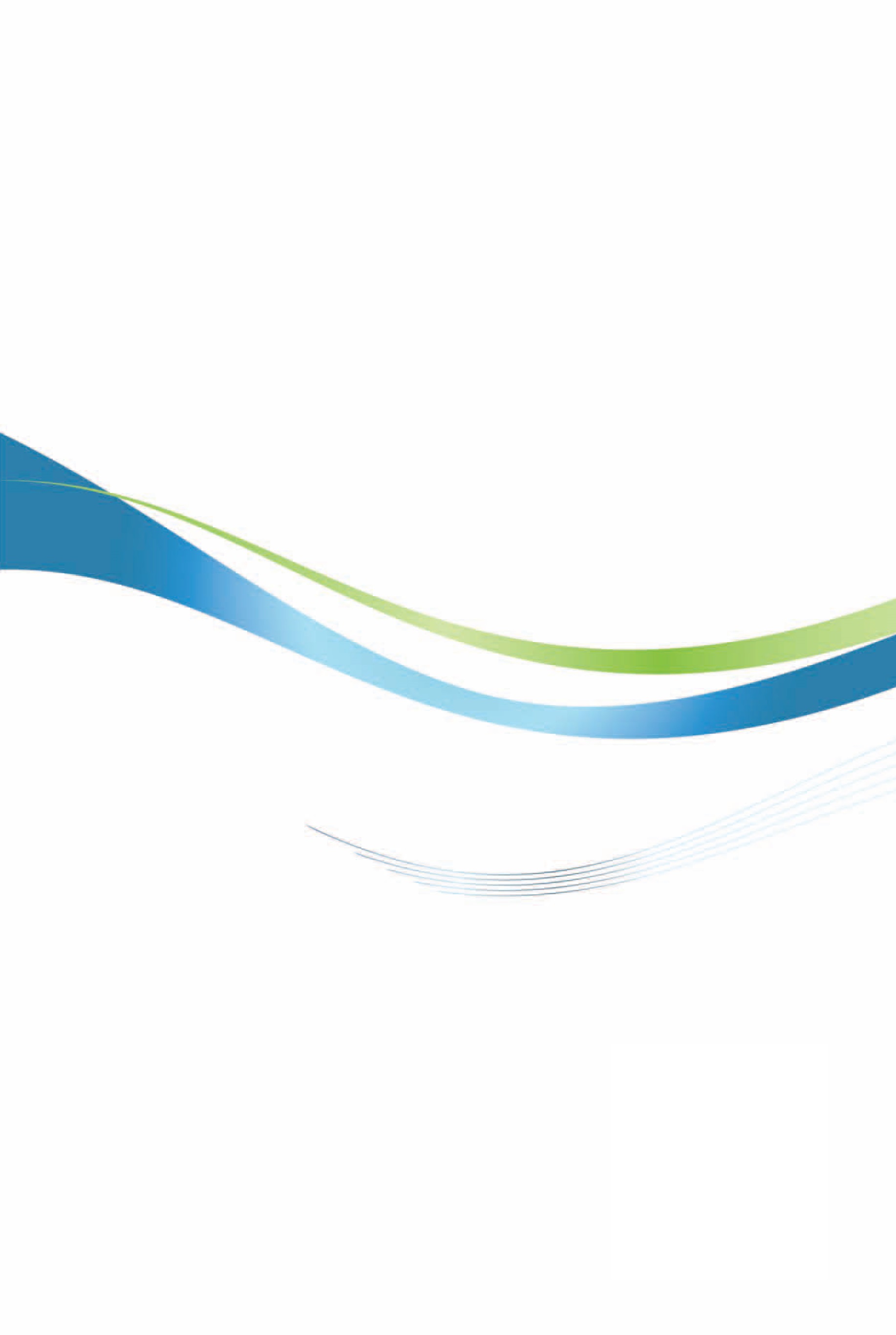 薩爾瓦多投資環境簡介Investment Guide to El Salvador經濟部投資業務處  編印自　然  人  文自　然  人  文地理環境南臨太平洋，西北與瓜地馬拉接壤，東及北面與宏都拉斯交界，處中美洲心臟地帶，多屬高原地形。國土面積2萬1,040平方公里氣候亞熱帶氣候，沿海地區氣候較熱，內地高山及北部較為涼爽。種族由印地安人、白（歐裔）人及白人與印地安人組成之混血占絕大多數人口結構人口645萬，人口密度約300人/平方公里，係中美洲人口最稠密之國家教育普及程度識字率87%語言西班牙語宗教主要信仰為天主教首都及重要城市聖薩爾瓦多市（San Salvador）政治體制總統制，採三權分立投資主管機關薩出口暨投資促進局（PROESA），薩國家投資局（DNI）經  濟  概  況經  濟  概  況幣制使用美元國內生產毛額286億2,313萬美元（2018）經濟成長率2.5%（2018）平均國民所得3,951美元（2018）匯率使用美元利率6.6%通貨膨脹2.%（2018）產值最高前五種產業製造業、商業、農漁牧業、運輸業、通訊業出口總金額59億540萬美元（2018）主要出口產品 內衣、成衣、機械及電器材料、紡織品、塑膠容器、蔗糖、成藥、礦泉水、咖啡、鋼鐵製品主要出口國家美國、宏都拉斯、瓜地馬拉、尼加拉瓜、哥斯大黎加、巴拿馬、墨西哥、多明尼加、臺灣、西班牙進口總金額117億2,580萬美元（2018）主要進口產品重油、輕油、成衣相關配件、醫藥品、無線電及電視、針織品、石油天然氣、化學產品、汽車、化妝品主要進口國 美國、中國大陸、瓜地馬拉、墨西哥、宏都拉斯、尼加拉瓜、哥斯大黎加、日本、韓國、德國、巴西、臺灣日薪時薪月薪備註收割蔗糖業US $7.47US $0.934US $227.22$7.47x365=$2,726.5÷12 = $227.22咖啡烘培工廠US $7.47US $0.934US $227.22$7.47x365=$2,726.5÷12 = $227.22商業及服務業US $10.00US $1.25US $304.17$10x365 = $3,650÷12 = $304.17工業US $10.00US $1.25US $304.17$10x365 = $3,650÷12 = $304.17蔗糖廠US $10.00US $1.25US $304.17$10x365 = $3,650÷12 = $304.17農業US $6.67US $0.834US $202.88$6.67x365=$2,434.5÷12 = $202.88收割咖啡業US $6.67US $0.834US $202.88$6.67x365=$2,434.5÷12 = $202.88收割棉花業US $6.67US $0.834US $202.88$6.67x365=$2,434.5÷12 = $202.88棉花工廠US $6.67US $0.834US $202.88$6.67x365=$2,434.5÷12 = $202.88出口加工業及紡織業US $9.84US $1.23US $299.30$9.84x365=$3,591.6÷12 = $299.30加值稅13%營業額所得稅30%營利所得稅1.75%金融交易稅【1,000美金（含）以上】0.25%電信交易特殊貢獻稅5%特殊貢獻稅【營利所得超過50萬美元企業】5%不動產交易稅3%國際交通稅5%汽油特殊稅1%汽油稅：薩國道路維護基金0.2美元/加侖汽油稅：交通貢獻稅0.1美元/加侖通關檢查費用18美元/申報單國外企業貸款利息20%股票所得稅10%公司股東紅利稅5%售屋所得稅【首售且房屋價值低於7萬4,000美元者免繳】10%（一）公司章程設立１、由薩國公證律師撰寫。２、最少2名股東（本國或外國；法人或自然人）。３、最低資本額：2,000美元。（二）公司章程登記１、公司章程正本。２、登記費：依資本額比例收費。每114.29美元收取0.57美元登記費。３、縮小至74%比例之公司章程影本。（或由DNI代辦，每頁另收0.23美元）（三）初期收支平衡登記１、已外審之初期收支平衡表。２、登記費：17.14美元。３、縮小至74%比例之收支平衡表影本。（或由DNI代辦，每頁另收0.23美元）（四）公司納稅號碼卡（NIT）登記１、填寫F-210表格。２、已登記之公司章程正本及影本。３、公司代表人及股東之納稅號卡正本及影本。４、公司代表人身分證明文件正本及影本。５、繳費收據。（首次1.40美元、重辦4.04美元）（五）加值營業稅號碼（NRC/IVA）登記１、填寫F-08表格。２、已登記之公司章程正本及影本。３、公司及公司代表人之納稅號卡正本及影本。４、公司代表人居留/身分證正本及影本。５、倘非公司代表人本人申請，需出示授權書（六）統計局償付能力登記１、填寫申請表。２、已登記之公司章程正本及影本。３、公司納稅號卡（NIT）正本及影本。４、公司代表人居留/身分證正本及影本。５、已外審之初期收支平衡表正本。６、繳費收費（視公司資本額收費）。（七）公司設立登記１、申請登記書。２、已外審通過之初期收支平衡表正、影本。３、統計局償付能力登記文件。４、公司納稅號卡（NIT）正本及影本。５、繳費收據。（八）雇主號碼（NIP）登記１、申請登記書。２、公司納稅號卡（NIT）正本及影本。３、公司代表人居留/身分證正本及影本。（九）營業處所登記１、填寫申請表。２、已登記之公司章程正本及影本。３、公司納稅號卡（NIT）正本及影本。４、公司代表人居留/身分證正本及影本。５、已外審之收支平衡表正本。（十）內部工作規定登記（倘員工人數超過10人以上才需辦理）１、登記申請書正本及影本。２、內部工作規定正本3份。加值稅13%營業額所得稅30%營利所得稅1.75%金融交易稅【1,000美金（含）以上】0.25%電信交易特殊貢獻稅5%特殊貢獻稅【營利所得超過50萬美元企業】5%不動產交易稅3%國際交通稅5%汽油特殊稅1%汽油稅：薩國道路維護基金0.2美元/加侖汽油稅：交通貢獻稅0.1美元/加侖通關檢查費用18美元/申報單國外企業貸款利息20%股票所得稅10%公司股東紅利稅5%售屋所得稅【首售且房屋價值低於7萬4,000美元者免繳】10%期間小型用電量（0<KW<10）US$/kWh中型用電量US$/kWh（10<KW, <50）大型用電量（>50）US$/kWh01/01-01/14 /2015$ 0.188$0.186$0.18501/15-01/14 /2015$ 0.166$0.165$0.16404/15-07/14/2015$ 0.134$0.133$0.1337/15-10/14/2015$0.142$0.141$0.14210/15-12/31/2015$0.140$0.139$0.11901/01-01/14/2016$0.140$0.139$0.11901/15-04/14/2016$0.115$0.114$0.09714/15-07/31/2016$0.097$0.096$0.09607/15-10/14/2016$0.141$0.212$0.31910/15/2016-01/14/2017$0.149$0.202$0.34401/15/2017-04/14/2017$0.155$0.255$0.38204/15/2017-07/14/2017$0.170$0.269$0.40407/15/2017-10/14/2017$0.167$0.265$0.39810/15/2017-01/14/2018$0.160$0.281$0.37501/15/2018-04/14/2018$0.171$0.272$0.40804/15/2018-07/14/2018$0.179$0.288$0.434資料來源：薩國電力及電信公司（SIGET），www.siget.gob.sv資料來源：薩國電力及電信公司（SIGET），www.siget.gob.sv資料來源：薩國電力及電信公司（SIGET），www.siget.gob.sv資料來源：薩國電力及電信公司（SIGET），www.siget.gob.sv分   類基本固定費$/月級距 M3自來水費率$/ M3下水道處理費$/ M3住宅區2.2900～1011～202122232425～303132333435～404142434445～5051～6061～7071～9091～100101～500501以上2.290.210.250.280.310.340.370.420.480.540.640.760.901.051.201.401.651.902.202.502.903.403.900.100.101.801.801.801.801.803.003.003.003.003.004.004.004.004.004.007.507.507.507.5010.0020.00非住宅區3.760～56～2021～3031～5051～6061～9091～100101～500501以上3.760.901.201.501.872.342.933.664.580.105.005.007.507.507.507.5010.0020.00國家地區高級汽油$/加侖高級汽油$/加侖普通汽油$/加侖普通汽油$/加侖柴油 $/加侖柴油 $/加侖國家地區參考價格變動參考價格變動參考價格變動中部$ 3.73-0.09$ 3.49-0.07$ 3.27-0.06北部$ 3.74-0.09$ 3.50-0.07$ 3.28-0.05東部$ 3.78-0.09$ 3.53-0.07$ 3.31-0.06服務類型美元/分鐘市內電話 – 行動電話（不同電信公司）$ 0.10400市內電話 – 行動電話（同電信公司）$ 0.09527行動電話 – 行動電話（不同電信公司）$ 0.12481行動電話 – 行動電話（同電信公司）$ 0.10563行動電話 – 市內電話（不同電信公司）$ 0.08687行動電話 – 市內電話（同電信公司）$ 0.08771市內電話 – 市內電話（不同電信公司）$ 0.03307市內電話 – 市內電話（同電信公司）$ 0.03394服務類型美元/月費企業客戶市內電話$ 4.40000住宅客戶室內電話$ 4.40000教育設施（包括設施、學制、使用語言、費用及入學手續）教育設施（包括設施、學制、使用語言、費用及入學手續）１、托兒所無２、幼稚園為期3年，含括年滿4歲至6歲之幼兒。３、小學為期9年，分為3個學階，每學階共3個年級，含括7至15歲之兒童及青少年。４、中學分為2年制之一般高中（bachillerato general）及3年制之職業學校（bachillerato técnico/vocacional）。高中應屆畢業生另應參加全國性之「學習能力測驗」（PAES），該項測驗於每年11月底舉行，分別就語文、數學、自然及社會科學4等學科出題，每學科30題共120題，滿分10分，以7分為及格。惟該測驗僅作為教育部評量教育成效及大學招收學生之參考，並不強制作為學生畢業與否或升學之依據。５、大學分為專科及大學教育兩部分，並根據修業年限、學分數（每學分授課時數為20小時）及科目授與學位如下：薩國並未有大學聯招考試，係由各校自行招生考試。外商倘擬安排子女就讀薩國大學，需備妥經翻譯驗證之國內高中文憑，並送薩教育部完成同等學歷認證手續後，始得參加各校入學考試。外商子女倘擬取得薩國碩士或博士學位，需備妥經翻譯驗證之國內大學畢業證書及成績單，並送薩教育部完成同等學歷認證手續後，洽覓指導教授，提出研究計劃，並向教育部申請獲准後，就讀與畢業科系相關之碩士或博士班。６、外商子女教育一般外商子女多就讀外國私立學校，如美國學校、英國學校、法國學校、德國學校及國際學校等。這些學校學年均自8月開學，與一般薩國學校於（1月底學期年開學不同）。各校均有幼稚園至高中部（普通科）。前四校插班入學考試較嚴，國際學校入學較寬，較易就讀。美國學校每年1月及6月兩次辦理入學插班考試，英國學校則在8月及12月辦理，考試之報名時間隨時可向各校洽詢，報名時需交相片2張、出生證明及英文成績單或中文成績單附英文翻譯並經本館驗證。每年學費（雜費另計）美國學校約9,000美元，英國學校約4,400美元，國際學校約5,500美元，另學生首次入學需繳交約1,500至5,000美元建校基金，各校不等。美國學校（Escuela Americana）：地址：Colonia y Calle La Mascota Final Calle 3,San Benito，San Salvador, El Salvador；Tel：503-2528-8300；Fax：503-2528-8319。國際學校（Escuela Alemana）：地址：Calle Del Mediterraneo, Jardines de Guadalupe, Antiguo Custcatlan，San SalvadorTel：503-2243-4898；Fax：503-2243-2129國家別20172017歷年累計（2000年-迄今）歷年累計（2000年-迄今）國家別件數金額件數金額芬蘭/薩爾瓦多----1800美國718279793薩爾瓦多1841486668瓜地馬拉320011268法國/薩爾瓦多11002220巴西----5163西班牙----12155祕魯----9120加拿大271896墨西哥152470美國/薩爾瓦多----2459德國----1254哥倫比亞----2051美國/日本----245瓜地馬拉/墨西哥/哥倫比亞----136以色列----433瓜地馬拉/薩爾瓦多----431澳大利亞----330委內瑞拉----320南韓----820瑞士/薩爾瓦多----115墨西哥/薩爾瓦多----113美國/南韓----112臺灣111511巴拿馬16210新加坡----39烏拉圭----59法國/墨西哥----37日本----37馬來西亞----16法國----76美國/荷蘭----15荷蘭/德國----15美國/瓜地馬拉1424西班牙/瓜地馬拉/薩爾瓦多----23美國/墨西哥----13瑞士----23德國/薩爾瓦多----43哥倫比亞/巴西----12巴拿馬/瓜地馬拉/薩爾瓦多----12美國/薩爾瓦多/南韓----12美國/哥斯大黎加----12哥斯大黎加----42牙買加----12印度/美國----21中美洲/加拿大----11巴拿馬/薩爾瓦多----11愛爾蘭/美國/薩爾瓦多----11委內瑞拉/哥倫比亞----31薩爾瓦多/哥斯大黎加/瑞典----11墨西哥/巴拿馬----11西班牙/瓜地馬拉----41薩爾瓦多/中國大陸----11荷蘭----31西班牙/薩爾瓦多----11委瑞內拉/薩爾瓦多----11薩爾瓦多/阿根廷----11阿根廷----20.4薩爾瓦多/土耳其----10.4薩爾瓦多/哥斯大黎加----10.3英國/牙買加----20.2薩爾瓦多/美國/南韓----10.2宏都拉斯----10.1美國/巴基斯坦----10.1美國/西班牙----20.1瑞典----10.1維爾京群島----10.05荷蘭/薩爾瓦多----20.02中國大陸----10.02美國/墨西哥----10印度----10總計357556313,884.7年度件數金額（千美元）199134,8271992110199418,5001995001996001997001998001999510,369200058,273200122,000200219,842200303,255200411,879200539522006150020072286200800200900201000201101,820201200201303,90020140020150020160020170020181100總計2656,514